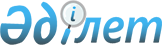 Об областном бюджете на 2015-2017 годы
					
			С истёкшим сроком
			
			
		
					Решение Актюбинского областного маслихата от 10 декабря 2014 года № 250. Зарегистрировано Департаментом юстиции Актюбинской области 13 января 2015 года № 4147. Срок действия решения - до 1 января 2016 года
      Примечание РЦПИ.
В тексте документа сохранена пунктуация и орфография оригинала.

      В соответствии с пунктом 2 статьи 8 Бюджетного кодекса Республики Казахстан от 4 декабря 2008 года, со статьей 6 Закона Республики Казахстан от 23 января 2001 года "О местном государственном управлении и самоуправлении в Республике Казахстан", Законом Республики Казахстан от 28 ноября 2014 года "О республиканском бюджете на 2015-2017 годы" Актюбинский областной маслихат РЕШИЛ:

      1. Утвердить областной бюджет на 2015-2017 годы согласно приложениям 1, 2 и 3 соответственно, в том числе, на 2015 год в следующих объемах:

      1) доходы - 101 048 986,1 тысяч тенге, в том числе по:

      налоговым поступлениям - 28 557 572 тысяча тенге;

      неналоговым поступлениям - 3 450 791,6 тысяч тенге; 

      поступлениям трансфертов - 69 040 622,5 тысяч тенге; 

      2) затраты - 102 860 788,8 тысячи тенге;

      3) чистое бюджетное кредитование - 8 027 219 тысячи тенге, в том числе: 

      бюджетные кредиты - 10 150 577 тысяч тенге; 

      погашение бюджетных кредитов - 2 123 358 тысячи тенге; 

      4) сальдо по операциям с финансовыми активами - 458 422 тысячи тенге, в том числе:

      приобретение финансовых активов - 458 422 тысячи тенге;

      5) дефицит бюджета - -10 297 443,7 тысяча тенге;

      6) финансирование дефицита бюджета - 10 297 443,7 тысяча тенге.

      Сноска. Пункт 1 с изменениями, внесенными решениями Актюбинского областного маслихата от 27.02.2015 № 277 (вводится в действие с 01.01.2015); от 27.03.2015 № 287 (вводится в действие с 01.01.2015); от 27.05.2015 № 309 (вводится в действие с 01.01.2015); от 27.07.2015 № 319 (вводится в действие с 01.01.2015); от 27.10.2015 № 341 (вводится в действие с 01.01.2015); от 11.12.2015 № 347 (вводится в действие с 01.01.2015).

      2. Установить на 2015 год распределение общей суммы поступлений от налогов в бюджеты районов и города Актобе в следующих размерах:

      1) по индивидуальному подоходному налогу с доходов, облагаемых у источника выплаты: по городу Актобе - 28 процентов, Байганинскому - 50 процентов, Мугалжарскому - 54 процентов, Хромтаускому - 50 процентов и остальным районам по 100 процентов;

      2) по социальному налогу: по городу Актобе - 28 процентов, Байганинскому - 50 процентов, Мугалжарскому - 54 процента, Хромтаускому - 50 процентов и остальным районам по 100 процентов;

      3) по индивидуальному подоходному налогу с доходов, необлагаемых у источника выплаты, по индивидуальному подоходному налогу с доходов иностранных граждан, облагаемых у источника выплаты, по индивидуальному подоходному налогу с доходов иностранных граждан, не облагаемых у источника выплаты зачисляются полностью в бюджеты районов и города Актобе. 

      3. Установить, что в доход областного бюджета зачисляются: 

      плата за эмиссии в окружающую среду;

      плата за размещение наружной (визуальной) рекламы на объектах стационарного размещения рекламы в полосе отвода автомобильных дорог общего пользования областного значения, за исключением платы за размещение наружной (визуальной) рекламы на объектах стационарного размещения рекламы в полосе отвода автомобильных дорог общего пользования областного значения, проходящих через территории городов районного значения, сел, поселков, сельских округов;

      плата за пользование водными ресурсами поверхностных источников;

      плата за лесные пользования;

      плата за использование особо охраняемых природных территорий местного значения;

      доходы от коммунальной собственности:

      поступления части чистого дохода коммунальных государственных предприятий, созданных по решению областного акимата;

      дивиденды на государственные пакеты акций, находящиеся в областной коммунальной собственности;

      доходы на доли участия в юридических лицах, находящиеся в областной коммунальной собственности;

      поступления от аренды имущества областной коммунальной собственности;

      вознаграждения по кредитам, выданным из областного бюджета;

      вознаграждения, полученные от размещения в депозиты временно свободных бюджетных денег;

      другие доходы от областной коммунальной собственности;

      поступления от реализации товаров (работ, услуг) государственными учреждениями, финансируемыми из областного бюджета;

      поступления денег от проведения государственных закупок, организуемых государственными учреждениями, финансируемыми из 

      областного бюджета;

      штрафы, пени, санкции, взыскания, налагаемые государственными учреждениями, финансируемыми из областного бюджета;

      отчисления недропользователей на социально-экономическое развитие региона и развитие его инфраструктуры;

      другие неналоговые поступления в областной бюджет; 

      поступления от продажи государственного имущества, закрепленного за государственными учреждениями, финансируемыми из областного бюджета; 

       поступления от погашения, выданных из областного бюджета кредитов, продажи финансовых активов государства, находящихся в областной коммунальной собственности, займов местных исполнительных органов областей.

      4. В соответствии со статьей 5 Закона Республики Казахстан "О республиканском бюджете на 2015-2017 годы" отрицательное сальдо, образовавшееся по состоянию на 31 декабря 1998 года в результате превышения сумм начисленных работодателями пособий по временной нетрудоспособности, беременности и родам, при рождении ребенка, на погребение, выплачивавшихся из Фонда государственного социального страхования, над начисленной суммой отчислений в указанный фонд, ежемесячно засчитывается в счет уплаты социального налога в пределах 4 процентов от фонда заработной платы.

      5. Предусмотреть в областном бюджете на 2015 год объем бюджетных изъятий в областной бюджет в сумме 11 989 041 тысяча тенге, из них по: 

      городу Актобе - 6 634 823 тысячи тенге; 

      Байганинскому - 343 741 тысяча тенге;

      Мугалжарскому району - 3 786 615 тысяч тенге;

      Темирскому району - 324 296 тысяч тенге;

      Хромтаускому району - 899 566 тысяч тенге.

      6. Предусмотреть в областном бюджете на 2015 год целевые текущие трансферты в республиканский бюджет в связи с передачей расходов, предусмотренных на осуществление образовательного процесса в организациях среднего образования для 10-11 классов в соответствии с государственными общеобязательными стандартами образования, для проведения апробации по внедрению подушевого финансирования в сумме 127 045 тысяч тенге.

      Сноска. Пункт 6 – в редакции решения Актюбинского областного маслихата от 27.03.2015 № 287 (вводится в действие с 01.01.2015).

      6-1. Учесть в областном бюджете на 2015 год поступление целевых трансфертов из Национального фонда Республики Казахстан в общей сумме 10 156 757 тысячи тенге.

      Распределение указанной суммы определяется на основании постановления акимата области.

      Сноска. Решение дополнено пунктом 6-1 в соответствии с решением Актюбинского областного маслихата от 27.03.2015 № 287 (вводится в действие с 01.01.2015); с изменением, внесенным решением Актюбинского областного маслихата от 11.12.2015 № 347 (вводится в действие с 01.01.2015).

      7. Принять к сведению и руководству, что в соответствии со статьей 11 Закона Республики Казахстан "О республиканском бюджете на 2015-2017 годы" установлено:

      с 1 января 2015 года:

      1) минимальный размер заработной платы - 21 364 тенге;

      2) месячный расчетный показатель для исчисления пособий и иных социальных выплат, а также для применения штрафных санкций, налогов и других платежей в соответствии с законодательством Республики Казахстан - 1 982 тенге;

      3) величина прожиточного минимума для исчисления размеров базовых социальных выплат - 21 364 тенге.

      8. Принять к сведению и руководству, что в соответствии со статьей 12 Закона Республики Казахстан "О республиканском бюджете на 2015-2017 годы" установлена выплата с 1 января 2015 года ежемесячной надбавки за особые условия труда к должностным окладам работников государственных учреждений, не являющихся государственными служащими, а также работников государственных казенных предприятий, финансируемых из местных бюджетов, в размере 10 процентов.

      Сноска. Пункт 8 – в редакции решения Актюбинского областного маслихата от 27.03.2015 № 287 (вводится в действие с 01.01.2015).

      9. Принять к сведению и руководству, что в соответствии со статьей 13 Закона Республики Казахстан "О республиканском бюджете на 2015-2017 годы" установлен с 1 января 2015 года месячный размер денежной компенсации на содержание жилища и оплату коммунальных услуг военнослужащим (кроме военнослужащих срочной службы) и сотрудникам специальных государственных и правоохранительных органов, государственной фельдъегерской службы в сумме 3 739 тенге. 

      10. В соответствии со статьей 14 Закона Республики Казахстан "О республиканском бюджете на 2015-2017 годы" предусмотрена на 2015 год субвенция, передаваемая из республиканского бюджета в областной бюджет в сумме 19 926 241 тысяча тенге.

      11. Предусмотреть в областном бюджете на 2015 год объемы субвенций, передаваемых из областного бюджета в районные бюджеты в сумме 15 833 423 тысячи тенге, в том числе:

      Айтекебийскому - 2 021 782 тысячи тенге;

      Алгинскому - 1 151 947 тысяч тенге;

      Иргизскому - 944 530 тысяч тенге;

      Каргалинскому - 1 524 357 тысяч тенге;

      Мартукскому - 2 278 784 тысячи тенге;

      Уилскому - 1 929 195 тысяч тенге;

      Хобдинскому - 2 227 619 тысяч тенге;

      Шалкарскому - 2 755 209 тысяч тенге.

      12. Учесть в областном бюджете на 2015 год поступление целевых текущих трансфертов из республиканского бюджета: 

      9 040 тысяч тенге - на проведение учений по действиям при угрозе и возникновении кризисной ситуации;

      558 977 тысячи тенге - на поддержку субъектов агропромышленного комплекса в регионах в рамках Программы по развитию агропромышленного комплекса в Республики Казахстан на 2013-2020 годы "Агробизнес-2020";

      25 378 тысяч тенге - на выплату государственных пособий на детей до 18 лет;

      214 148 тысячи тенге - на оказание социальной защиты и помощи населению;

      262 288 тысяч тенге - на проведение мероприятий, посвященных семидесятилетию Победы в Великой Отечественной войне;

      1 446 048 тысяч тенге - на поддержку частного предпринимательства в регионах в рамках Программы "Дорожная карта бизнеса 2020";

      126 058 тысяч тенге - на реализацию текущих мероприятий в моногородах;

      54 088 тысяч тенге - на субсидирование стоимости услуг по подаче питьевой воды из особо важных групповых и локальных систем водоснабжения, являющихся безальтернативными источниками питьевого водоснабжения;

      2 885 594 тысяч тенге - на выплату ежемесячной надбавки за особые условия труда к должностным окладам работников государственных учреждений, не являющихся государственными служащими, а также работников государственных казенных предприятий, финансируемых из местных бюджетов;

      1 580 765 тысячи тенге - на реализацию государственного образовательного заказа в дошкольных организациях образования;

      728 103 тысяч тенге - на повышение оплаты труда учителям, прошедшим повышение квалификации по трехуровневой системе;

      330 610 тысяч тенге - на увеличение государственного образовательного заказа на подготовку специалистов в организациях технического и профессионального образования;

      235 006 тысяч тенге - на апробирование подушевого финансирования начального, основного среднего и общего среднего образования;

      113 091 тысячи тенге - на увеличение размера стипендий обучающимся в организациях технического и профессионального образования;

      14 323 910 тысяч тенге - на обеспечение и расширение гарантированного объема бесплатной медицинской помощи;

      461 671 тысяч тенге - на обеспечение иммунопрофилактики населения;

      10 546 тысяч тенге - на увеличение размера стипендий, обучающимся в организациях технического и профессионального, послесреднего образования на основании государственного образовательного заказа местных исполнительных органов;

      2 416 тысяч тенге - на проведение профилактической дезинсекции и дератизации (за исключением дезинсекции и дератизации на территории природных очагов инфекционных и паразитарных заболеваний, а также в очагах инфекционных и паразитарных заболеваний);

      44 537 тысяч тенге - на содержание подразделений местных исполнительных органов агропромышленного комплекса;

      29 225 тысяч тенге - на содержание штатной численности, уполномоченного органа по контролю за использованием и охраной земель;

      37 021 тысяча тенге - на содержание штатной численности местных исполнительных органов по делам архитектуры, градостроительства, строительства и государственного архитектурно-строительного контроля;

      321 тысяча тенге - на содержание штатной численности местных исполнительных органов, осуществляющих контроль за безопасной эксплуатацией опасных технических устройств объектов жилищно-коммунального хозяйства;

      462 535 тысяч тенге - на организацию и проведение поисково-разведочных работ на подземные воды для хозяйственно-питьевого водоснабжения населенных пунктов;

      15 038 тысяч тенге - на содержание штатной численности, отделов регистрации актов гражданского состояния.

      Распределение указанных сумм целевых текущих трансфертов определяется на основании постановления акимата области.

      Сноска. Пункт 12 с изменениями, внесенными решениями Актюбинского областного маслихата от 27.03.2015 № 287 (вводится в действие с 01.01.2015); от 27.10.2015 № 341 (вводится в действие с 01.01.2015); от 11.12.2015 № 347 (вводится в действие с 01.01.2015).

      13. Учесть в областном бюджете на 2015 год поступление целевых трансфертов и кредитов из республиканского бюджета в рамках Программы развития регионов до 2020, реализуемых по следующим направлениям:

      1) кредитование на проектирование и (или) строительство жилья - 1 989 162 тысячи тенге;

      2) проектирование, развитие и (или) обустройство инженерно-коммуникационной инфраструктуры - 401 450 тысяч тенге;

      3) проектирование и (или) строительство, реконструкция жилья коммунального жилищного фонда - 1 344 487 тысяч тенге.

      Распределение указанных сумм определяется на основании постановления акимата области.

      Сноска. Пункт 13 – в редакции решения Актюбинского областного маслихата от 11.12.2015 № 347 (вводится в действие с 01.01.2015).

      14. Учесть в областном бюджете на 2015 год поступление кредитов из республиканского бюджета на содействие развитию предпринимательства в моногородах на 2015 год в сумме 59 000 тысяч тенге.

      Распределение указанной суммы кредитов определяется на основании постановления акимата области.

      Сноска. Пункт 14 – в редакции решения Актюбинского областного маслихата от 11.12.2015 № 347 (вводится в действие с 01.01.2015).

      15. Предусмотреть в областном бюджете на 2015 год целевые текущие трансферты и трансферты на развитие бюджетам районов и города Актобе:

      39 623,6 тысяч тенге - на благоустройство и озеленение населенных пунктов;

      96 081,5 тысяч тенге - на разработку генеральных планов совмещенных с проектом детальной планировки, проектов детальной планировки и проектов застройки населенных пунктов;

      2 164 340,9 тысяча тенге - на капитальный и средний ремонт автомобильных дорог районного значения (улиц города) и улиц населенных пунктов;

      991 тысяч тенге - на проведение энергетического аудита многоквартирных жилых домов;

      123 638,9 тысяч тенге - на возмещение (до 50%) стоимости сельскохозяйственных животных (крупного и мелкого рогатого скота) больных бруцеллезом, направляемых на санитарный убой;

      670 321 тысяч тенге - на обеспечение деятельности районных и городских неспециализированных детско-юношеских спортивных школ;

      208 450,6 тысяч тенге - на обследование психического здоровья детей и подростков и оказание психолого-медико-педагогической консультативной помощи населению;

      1 338 669,3 тысяч тенге - на строительство и реконструкцию объектов образования; 

      688 467 тысяч тенге - на проектирование и (или) строительство, реконструкция жилья коммунального жилищного фонда;

      253 570,8 тысяч тенге - на проектирование, развитие и (или) обустройство инженерно-коммуникационной инфраструктуры;

      299 924 тысячи тенге - на развитие системы водоснабжения и водоотведения; 

      171 317 тысяч тенге - на развитие системы водоснабжения в сельских населенных пунктах; 

      366 341,4 тысяч тенге - на развитие коммунального хозяйства;

      91 174,1 тысячи тенге - на развитие объектов культуры;

      324 322,8 тысяч тенге - на реализацию бюджетных инвестиционных проектов в моногородах;

      20 364,5 тысяч тенге - на развитие сельских населенных пунктов в рамках Программы "Дорожная карта занятости 2020";

      на развитие благоустройства городов и населенных пунктов - 250 048,5 тысяч тенге;

      на организацию эксплуатации сетей газификации, находящихся в коммунальной собственности районов - 38 009,5 тысяч тенге;

      на развитие транспортной инфраструктуры - 927 331,9 тысяч тенге;

      на капитальные расходы подведомственных государственных учреждений и организаций образования - 364 658,7 тысяч тенге;

      на развитие инженерной инфраструктуры в рамках Программы развития регионов до 2020 года – 4 860 тысяч тенге;

      на обеспечение бесперебойного теплоснабжения малых городов – 39 586 тысяч тенге;

      на компенсацию потерь нижестоящих бюджетов, в связи с изменением законодательства – 500 000 тысяч тенге;

      на капитальные расходы государственных органов - 14 461 тысяч тенге;

      на общеобразовательное обучение - 100 000 тысяч тенге.

      Распределение указанных сумм трансфертов определяется на основании постановления акимата области.

      Сноска. Пункт 15 с изменениями, внесенными решениями Актюбинского областного маслихата от 27.02.2015 № 277 (вводится в действие с 01.01.2015); от 27.05.2015 № 309 (вводится в действие с 01.01.2015); от 27.07.2015 № 319 (вводится в действие с 01.01.2015); от 27.10.2015 № 341 (вводится в действие с 01.01.2015); от 11.12.2015 № 347 (вводится в действие с 01.01.2015).

      16. Утвердить резерв местного исполнительного органа области на 2015 год в сумме 0 тысячи тенге.

      Сноска. Пункт 16 с изменениями, внесенными решениями Актюбинского областного маслихата от 27.02.2015 № 277 (вводится в действие с 01.01.2015); от 27.05.2015 № 309 (вводится в действие с 01.01.2015); от 27.10.2015 № 341 (вводится в действие с 01.01.2015).

      17. Утвердить перечень областных бюджетных программ, не подлежащих секвестру в процессе исполнения областного бюджета на 2015 год, согласно приложению 4.

      18. Настоящее решение вводится в действие с 1 января 2015 года. Областной бюджет на 2015 год
      Сноска. Приложение 1 – в редакции решения Актюбинского областного маслихата от 11.12.2015 № 347 (вводится в действие с 01.01.2015). Областной бюджет на 2016 год Областной бюджет на 2017 год Перечень областных бюджетных программ, не подлежащих секвестру в процессе исполнения областного бюджета на 2015 год
					© 2012. РГП на ПХВ «Институт законодательства и правовой информации Республики Казахстан» Министерства юстиции Республики Казахстан
				
      Председатель сессии областного маслихата

М. ИТЕГУЛОВ

      Секретарь областного маслихата

С. КАЛДЫГУЛОВА
Приложение 1
к решению областного
маслихата от 10 декабря
2014 года № 250
Категория
Категория
Категория
Категория
Сумма

(тыс.тенге)
Класс
Класс
Класс
Сумма

(тыс.тенге)
Подкласс
Подкласс
Сумма

(тыс.тенге)
Наименование
Сумма

(тыс.тенге)
1
2
3
4
5
I. Доходы
101 048 986,1 
1
Налоговые поступления
28 557 572 
01
Подоходный налог
12 225 545 
2
Индивидуальный подоходный налог
12 225 545 
03
Социальный налог
10 263 127 
1
Социальный налог
10 263 127 
05
Внутренние налоги на товары, работы и услуги
6 068 900 
3
Поступления за использование природных и других ресурсов
6 068 900 
2
Неналоговые поступления
3 450 791,6 
01
Доходы от государственной собственности
58 723,1 
1
Поступления части чистого дохода государственных предприятий
5 235,8 
4
Доходы на доли участия в юридических лицах, находящиеся в государственной собственности
12 147,2 
5
Доходы от аренды имущества, находящегося в государственной собственности
31 025,2 
7
Вознаграждения по кредитам, выданным из государственного бюджета
10 314,9 
04
Штрафы, пени, санкции, взыскания, налагаемые государственными учреждениями, финансируемыми из государственного бюджета, а также содержащимися и финансируемыми из бюджета (сметы расходов) Национального Банка Республики Казахстан 
972 014,6 
1
Штрафы, пени, санкции, взыскания, налагаемые государственными учреждениями, финансируемыми из государственного бюджета, а также содержащимися и финансируемыми из бюджета (сметы расходов) Национального Банка Республики Казахстан, за исключением поступлений от организаций нефтяного сектора
972 014,6 
06
Прочие неналоговые поступления
2 420 053,9 
1
Прочие неналоговые поступления
2 420 053,9 
4
Поступления трансфертов
69 040 622,5 
01
Трансферты из нижестоящих органов государственного управления
12 306 233,5 
4
01
2
Трансферты из районных (городских) бюджетов
12 306 233,5 
02
Трансферты из вышестоящих органов государственного управления
56 734 389 
1
Трансферты из республиканского бюджета
56 734 389 
Функ.группа
Функ.группа
Функ.группа
Функ.группа
Функ.группа
Сумма (тыс.тенге)
Функ.подгруппа
Функ.подгруппа
Функ.подгруппа
Функ.подгруппа
Сумма (тыс.тенге)
Администратор
Администратор
Администратор
Сумма (тыс.тенге)
Программа
Программа
Сумма (тыс.тенге)
Н а и м е н о в а н и е
Сумма (тыс.тенге)
1
2
3
4
5
6
II. Затраты
102 860 788,8
01
Государственные услуги общего характера
1 349 786,3
1
Представительные, исполнительные и другие органы, выполняющие общие функции государственного управления
1 096 037,4
110
Аппарат маслихата области
33 358
001
Услуги по обеспечению деятельности маслихата области
33 090
003
Капитальные расходы государственного органа
268
120
Аппарат акима области
933 440,4
001
Услуги по обеспечению деятельности акима области
769 874
004
Капитальные расходы государственного органа
7 623
007
Капитальные расходы подведомственных государственных учреждений и организаций
98 750
009
Обеспечение и проведение выборов акимов городов районного значения, сел, поселков, сельских округов
3 882
013
Обеспечение деятельности Ассамблеи народа Казахстана области
38 850,4
113
Целевые текущие трансферты из местных бюджетов
14 461
282
Ревизионная комиссия области
129 239
001
Услуги по обеспечению деятельности ревизионной комиссии области
129 239
2
Финансовая деятельность
89 532
257
Управление финансов области
71 805
001
Услуги по реализации государственной политики в области исполнения местного бюджета и управления коммунальной собственностью области 
71 305
009
Приватизация, управление коммунальным имуществом, постприватизационная деятельность и регулирование споров, связанных с этим
500
718
Управление государственных закупок области
17 727
001
Услуги по реализации государственной политики в области государственных закупок на местном уровне
14 885,1
003
Капитальные расходы государственного органа
2 841,9
5
Планирование и статистическая деятельность
116 843,9
258
Управление экономики и бюджетного планирования области
116 843,9
001
Услуги по реализации государственной политики в области формирования и развития экономической политики, системы государственного планирования
98 682
005
Капитальные расходы государственного органа
4 045,9
061
Экспертиза и оценка документации по вопросам бюджетных инвестиций и концессии, проведение оценки реализации бюджетных инвестиций
14 116
9
Прочие государственные услуги общего характера
47 373
01
9
269
Управление по делам религий области
47 373
001
Услуги по реализации государственной политики в области в сфере религиозной деятельности на местном уровне 
15 021
005
Изучение и анализ религиозной ситуации в регионе
32 352
02
Оборона
94 828
1
Военные нужды
39 059
120
Аппарат акима области
39 059
010
 Мероприятия в рамках исполнения всеобщей воинской обязанности 
9 210
011
 Подготовка территориальной обороны и территориальная оборона областного масштаба 
29 849
2
 Организация работы по чрезвычайным ситуациям 
55 769
120
Аппарат акима области
43 303
012
 Мобилизационная подготовка и мобилизация областного масштаба 
32 792
014
 Предупреждение и ликвидация чрезвычайных ситауций областного масштаба 
10 511
271
 Управление строительства области 
1 536
002
Развитие объектов мобилизационной подготовки и чрезвычайных ситуаций
1 536
287
 Территориальный орган, уполномоченных органов в области чрезвычайных ситуаций природного и техногенного характера, гражданской обороны, финансируемый из областного бюджета 
10 930
003
 Мероприятия гражданской обороны областного масштаба 
5 439,2
004
 Предупреждение и ликвидация чрезвычайных ситуаций областного масштаба 
5 490,8
03
Общественный порядок, безопасность, правовая, судебная, уголовно-исполнительная деятельность
5 724 526
1
Правоохранительная деятельность
5 709 488
252
Исполнительный орган внутренних дел, финансируемый из областного бюджета
5 709 488
001
Услуги по реализации государственной политики в области обеспечения охраны общественного порядка и безопасности на территории области
4 564 582,5
003
Поощрение граждан, участвующих в охране общественного порядка
2 130
006
Капитальные расходы государственного органа
982 183,5
013
Услуги по размещению лиц, не имеющих определенного места жительства и документов
43 138
014
Организация содержания лиц, арестованных в административном порядке
45 619
015
Организация содержания служебных животных 
62 795
03
1
252
024
Проведение учений по действиям при угрозе и возникновении кризисной ситуации 
9 040
9
Прочие услуги в области общественного порядка и безопасности
15 038
120
Аппарат акима области
15 038
015
Целевые текущие трансферты бюджетам районов (городов областного значения) на содержание штатной численности отделов регистрации актов гражданского состояния
15 038
04
Образование
14 799 251,2
1
Дошкольное воспитание и обучение
1 903 673
261
Управление образования области
1 903 673
027
Целевые текущие трансферты бюджетам районов (городов областного значения) на реализацию государственного образовательного заказа в дошкольных организациях образования
1 903 673
2
Начальное, основное среднее и общее среднее образование
3 559 081,9
261
Управление образования области
2 295 963,9
003
Общеобразовательное обучение по специальным образовательным учебным программам
745 426,2
006
Общеобразовательное обучение одаренных детей в специализированных организациях образования
612 204,7
053
Целевые текущие трансферты бюджетам районов (городов областного значения) на апробирование подушевого финансирования начального, основного среднего и общего среднего образования
235 006
061
Целевые текущие трансферты бюджетам районов (городов областного значения) на повышение оплаты труда учителям, прошедшим повышение квалификации по трехуровневой системе
703 327
285
Управление физической культуры и спорта области
1 263 118
006
Дополнительное образование для детей и юношества по спорту
1 263 118
4
Техническое и профессиональное, послесреднее образование
4 698 265,5
253
Управление здравоохранения области
311 323
043
Подготовка специалистов в организациях технического и профессионального, послесреднего образования 
311 323
261
Управление образования области
4 386 942,5
024
Подготовка специалистов в организациях технического и профессионального образования
4 386 942,5
5
Переподготовка и повышение квалификации специалистов
51 623,9
04
5
252
Исполнительный орган внутренних дел, финансируемый из областного бюджета
5 755,9
007
Повышение квалификации и переподготовка кадров
5 755,9
253
Управление здравоохранения области
45 868
003
Повышение квалификации и переподготовка кадров 
45 868
9
Прочие услуги в области образования
4 586 606,9
261
Управление образования области
1 139 788,6
001
Услуги по реализации государственной политики на местном уровне в области образования 
72 105
004
Информатизация системы образования в областных государственных учреждениях образования 
7 516
005
Приобретение и доставка учебников, учебно-методических комплексов для областных государственных учреждений образования
26 624
007
Проведение школьных олимпиад, внешкольных мероприятий и конкурсов областного масштаба
110 338
011
Обследование психического здоровья детей и подростков и оказание психолого-медико-педагогической консультативной помощи населению
37 885
012
Реабилитация и социальная адаптация детей и подростков с проблемами в развитии
76 230
019
Присуждение грантов областным государственным учреждениям образования за высокие показатели работы
17 092
029
Методическая работа
52 128
067
Капитальные расходы подведомственных государственных учреждений и организаций
60 926,3
068
Обеспечение повышения компьютерной грамотности населения
5 835
113
Целевые текущие трансферты из местных бюджетов
673 109,3
271
 Управление строительства области 
3 446 818,3
007
 Целевые трансферты на развитие бюджетам районов (городов областного значения) на строительство и реконструкцию объектов образования 
3 426 630,3
037
 Строительство и реконструкция объектов образования 
20 188
05
Здравоохранение
22 774 485
1
Больницы широкого профиля
484 473
253
Управление здравоохранения области
484 473
004
Оказание стационарной и стационарозамещающей медицинской помощи субъектами здравоохранения по направлению специалистов первичной медико-санитарной помощи и медицинских организаций, за исключением оказываемой за счет средств республиканского бюджета и субъектами здравоохранения районного значения и села 
484 473
05
2
Охрана здоровья населения
503 227
253
Управление здравоохранения области
503 227
005
Производство крови, ее компонентов и препаратов для местных организаций здравоохранения 
256 871
006
Услуги по охране материнства и детства
145 838
007
Пропаганда здорового образа жизни 
100 518
3
Специализированная медицинская помощь
5 957 154
253
Управление здравоохранения области
5 957 154
009
Оказание медицинской помощи лицам, страдающим туберкулезом, инфекционными заболеваниями, психическими расстройствами и расстройствами поведения, в том числе связанные с употреблением психоактивных веществ
2 992 560
019
Обеспечение больных туберкулезом противотуберкулезными препаратами
116 145
020
Обеспечение больных диабетом противодиабетическими препаратами
202 821
021
Обеспечение онкогематологических больных химиопрепаратами
170 822
022
Обеспечение лекарственными средствами больных с хронической почечной недостаточностью, аутоиммунными, орфанными заболеваниями, иммунодефицитными состояниями, а также больных после трансплантации почек
410 344
026
Обеспечение факторами свертывания крови больных гемофилией
347 547
027
Централизованный закуп и хранение вакцин и других медицинских иммунобиологических препаратов для проведения иммунопрофилактики населения
562 452
036
Обеспечение тромболитическими препаратами больных с острым инфарктом миокарда
22 653
046
Оказание медицинской помощи онкологическим больным в рамках гарантированного объема бесплатной медицинской помощи
1 131 810
4
Поликлиники
13 700 044
253
Управление здравоохранения области
13 700 044
014
Обеспечение лекарственными средствами и специализированными продуктами детского и лечебного питания отдельных категорий населения на амбулаторном уровне
995 948
038
Проведение скрининговых исследований в рамках гарантированного объема бесплатной медицинской помощи
226 346
05
4
253
039
Оказание медицинской помощи населению субъектами здравоохранения районного значения и села и амбулаторно-поликлинической помощи в рамках гарантированного объема бесплатной медицинской помощи
12 026 338
045
Обеспечение лекарственными средствами на льготных условиях отдельных категорий граждан на амбулаторном уровне лечения
451 412
5
Другие виды медицинской помощи
821 040
253
Управление здравоохранения области
821 040
011
Оказание скорой медицинской помощи и санитарная авиация, за исключением оказываемой за счет средств республиканского бюджета и субъектами здравоохранения районного значения и села 
783 127
029
Областные базы спецмедснабжения
37 913
9
Прочие услуги в области здравоохранения 
1 308 547
253
Управление здравоохранения области
1 213 855
001
Услуги по реализации государственной политики на местном уровне в области здравоохранения
75 098
008
Реализация мероприятий по профилактике и борьбе со СПИД в Республике Казахстан
49 517
013
Проведение патологоанатомического вскрытия
93 124
016
Обеспечение граждан бесплатным или льготным проездом за пределы населенного пункта на лечение
23 751
018
Информационно-аналитические услуги в области здравоохранения
55 116
030
Капитальные расходы государственных органов здравоохранения 
6 126
033
Капитальные расходы медицинских организаций здравоохранения
886 123
037
Погашение кредиторской задолженности по обязательствам организаций здравоохранения за счет средств местного бюджета
25 000
271
 Управление строительства области 
94 692
038
Строительство и реконструкция объектов здравоохранения
94 692
06
Социальная помощь и социальное обеспечение 
1 703 051
1
Социальное обеспечение
868 046,5
256
Управление координации занятости и социальных программ области
542 053
002
Предоставление специальных социальных услуг для престарелых и инвалидов в медико-социальных учреждениях (организациях) общего типа
236 308
06
1
256
013
Предоставление специальных социальных услуг для инвалидов с психоневрологическими заболеваниями, в психоневрологических медико-социальных учреждениях (организациях)
305 745
261
Управление образования области
325 993,5
015
Социальное обеспечение сирот, детей, оставшихся без попечения родителей
286 044,5
037
Социальная реабилитация
39 949
2
Социальная помощь
479 355,5
256
Управление координации занятости и социальных программ области
479 355,5
003
Социальная поддержка инвалидов 
191 689,5
050
Целевые текущие трансферты бюджетам районов (городов областного значения) на выплату государственных пособий на детей до 18 лет
25 378
051
Целевые текущие трансферты бюджетам районов (городов областного значения) на проведение мероприятий, посвященных семидесятилетию Победы в Великой Отечественной войне
262 288
9
Прочие услуги в области социальной помощи и социального обеспечения
355 649
256
Управление координации занятости и социальных программ области
281 692
001
Услуги по реализации государственной политики на местном уровне в области обеспечения занятости и реализации социальных программ для населения
80 739
007
Капитальные расходы государственного органа
571
017
Целевые текущие трансферты бюджетам районов (городов областного значения) на введение стандартов специальных социальных услуг
22 443
018
Размещение государственного социального заказа в неправительственном секторе
45 265
044
Реализация миграционных мероприятий на местном уровне
3 357
045
Целевые текущие трансферты бюджетам районов (городов областного значения) на реализацию Плана мероприятий по обеспечению прав и улучшению качества жизни инвалидов
106 048
053
Услуги по замене и настройке речевых процессоров к кохлеарным имплантам
19 773
067
Капитальные расходы подведомственных государственных учреждений и организаций 
3 496
263
Управление внутренней политики области
27 395
077
Реализация Плана мероприятий по обеспечению прав и улучшению качества жизни инвалидов
27 395
06
9
268
Управление пассажирского транспорта и автомобильных дорог области
2 083
045
Целевые текущие трансферты бюджетам районов (городов областного значения) на реализацию Плана мероприятий по обеспечению прав и улучшению качества жизни инвалидов
2 083
270
Управление по инспекции труда области
44 479
001
Услуги по реализации государственной политики в области регулирования трудовых отношений на местном уровне
44 479
07
Жилищно-коммунальное хозяйство
6 604 010,3
1
Жилищное хозяйство
3 082 225
253
Управление здравоохранения области
27 385,7
047
Ремонт объектов в рамках развития городов и сельских населенных пунктов по "Дорожной карте занятости 2020"
27 385,7
261
Управление образования области
26 906,3
062
Целевые текущие трансферты бюджетам районов (городов областного значения) на развитие городов и сельских населенных пунктов в рамках "Дорожной карты занятости 2020"
13 962,3
064
Ремонт объектов в рамках развития городов и сельских населенных пунктов по "Дорожной карте занятости 2020"
12 944
271
 Управление строительства области 
3 017 278,8
014
 Целевые трансферты на развитие бюджетам районов (городов областного значения) на проектирование и (или) строительство, реконструкцию жилья коммунального жилищного фонда 
2 032 954
027
 Целевые трансферты на развитие бюджетам районов (городов областного значения) на проектирование, развитие и (или) обустройство инженерно-коммуникационной инфраструктуры 
984 324,8
273
Управление культуры, архивов и документации области
7 019,7
015
Целевые текущие трансферты бюджетам районов (городов областного значения) на развитие городов и сельских населенных пунктов в рамках "Дорожной карты занятости 2020"
5 644,7
016
Ремонт объектов в рамках развития городов и сельских населенных пунктов по "Дорожной карте занятости 2020"
1 375
285
Управление физической культуры и спорта области
3 634,5
009
Целевые текущие трансферты бюджетам районов (городов областного значения) на развитие городов и сельских населенных пунктов в рамках "Дорожной карты занятости 2020"
757,5
07
1
285
010
Ремонт объектов в рамках развития городов и сельских населенных пунктов по "Дорожной карте занятости 2020"
2 877
2
Коммунальное хозяйство
3 269 320,8
271
Управление строительства области
2 292 651,8
013
Целевые трансферты на развитие бюджетам районов (городов областного значения) на развитие коммунального хозяйства
90 313
030
Развитие коммунального хозяйства
218 577,8
033
Целевые трансферты на развитие бюджетам районов (городов областного значения) на развитие системы водоснабжения и водоотведения
1 052 444
058
Целевые трансферты на развитие бюджетам районов (городов областного значения) на развитие системы водоснабжения и водоотведения в сельских населенных пунктах
931 317
279
Управление энергетики и жилищно-коммунального хозяйства области
976 669
001
Услуги по реализации государственной политики на местном уровне в области энергетики и жилищно-коммунального хозяйства
64 242,4
004
Газификация населенных пунктов
495 617,1
005
Капитальные расходы государственного органа
2 239
010
Целевые трансферты на развитие бюджетам районов (городов областного значения) на развитие системы водоснабжения и водоотведения
6 188
014
Целевые трансферты на развитие бюджетам районов (городов областного значения) на развитие коммунального хозяйства
276 028,4
038
Развитие коммунального хозяйства
14 144
113
Целевые текущие трансферты из местных бюджетов
118 210,1
3
Благоустройство населенных пунктов
252 464,5
271
 Управление строительства области 
250 048,5
015
Целевые трансферты на развитие бюджетам районов (городов областного значения) на развитие благоустройства городов и населенных пунктов
250 048,5
279
Управление энергетики и жилищно-коммунального хозяйства области
2 416
040
Целевые текущие трансферты бюджетам районов (городов областного значения) на проведение профилактической дезинсекции и дератизации (за исключением дезинсекции и дератизации на территории природных очагов инфекционных и паразитарных заболеваний, а также в очагах инфекционных и паразитарных заболеваний)
2 416
08
Культура, спорт, туризм и информационное пространство
7 367 778,4
1
Деятельность в области культуры
812 397
271
 Управление строительства области 
9 503
016
 Развитие объектов культуры 
9 503
273
Управление культуры, архивов и документации области
802 894
005
Поддержка культурно-досуговой работы
148 808
007
Обеспечение сохранности историко-культурного наследия и доступа к ним
259 746
008
Поддержка театрального и музыкального искусства 
394 340
2
Спорт 
5 737 076
271
 Управление строительства области 
352 091
017
 Развитие объектов спорта 
352 091
285
Управление физической культуры и спорта области
5 384 985
001
Услуги по реализации государственной политики на местном уровне в сфере физической культуры и спорта
32 212
002
Проведение спортивных соревнований на областном уровне
22 665
003
Подготовка и участие членов областных сборных команд по различным видам спорта на республиканских и международных спортивных соревнованиях
4 567 120
032
Капитальные расходы подведомственных государственных учреждений и организаций 
92 667
113
Целевые текущие трансферты из местных бюджетов
670 321
3
Информационное пространство
579 239
263
Управление внутренней политики области
275 843
007
Услуги по проведению государственной информационной политики 
275 843
264
Управление по развитию языков области
92 917
001
Услуги по реализации государственной политики на местном уровне в области развития языков
28 345
002
Развитие государственного языка и других языков народа Казахстана
63 912
003
Капитальные расходы государственного органа
660
273
Управление культуры, архивов и документации области
210 479
009
Обеспечение функционирования областных библиотек
130 206
010
Обеспечение сохранности архивного фонда 
80 273
4
Туризм
16 279
275
Управление предпринимательства области
16 279
009
Регулирование туристской деятельности
16 279
9
Прочие услуги по организации культуры, спорта, туризма и информационного пространства
222 787,4
263
Управление внутренней политики области
58 275
001
Услуги по реализации государственной внутренней политики на местном уровне 
57 367
08
9
263
005
Капитальные расходы государственного органа
908
273
Управление культуры, архивов и документации области
96 107
001
Услуги по реализации государственной политики на местном уровне в области культуры и управления архивным делом
45 588
003
Капитальные расходы государственного органа
500
032
Капитальные расходы подведомственных государственных учреждений и организаций 
50 019
283
Управление по вопросам молодежной политики области
68 405,4
001
Услуги по реализации молодежной политики на местном уровне
21 920,6
003
Капитальные расходы государственного органа
65
005
Реализация мероприятий в сфере молодежной политики
44 964,8
032
Капитальные расходы подведомственных государственных учреждений и организаций 
1 455
09
Топливно-энергетический комплекс и недропользование
3 514 371,8
1
Топливо и энергетика
462 535
254
Управление природных ресурсов и регулирования природопользования области
462 535
081
Организация и проведение поисково-разведочных работ на подземные воды для хозяйственно-питьевого водоснабжения населенных пунктов
462 535
9
Прочие услуги в области топливно-энергетического комплекса и недропользования
3 051 836,8
279
Управление энергетики и жилищно-коммунального хозяйства области
3 051 836,8
071
Развитие газотранспортной системы
3 051 836,8
10
Сельское, водное, лесное, рыбное хозяйство, особо охраняемые природные территории, охрана окружающей среды и животного мира, земельные отношения
7 691 556,4
1
Сельское хозяйство
6 941 933,9
255
Управление сельского хозяйства области 
6 941 933,9
001
Услуги по реализации государственной политики на местном уровне в сфере сельского хозяйства
83 482,9
002
Поддержка семеноводства
19 149
018
Обезвреживание пестицидов (ядохимикатов)
1 004,7
020
Субсидирование повышения урожайности и качества продукции растениеводства, удешевление стоимости горюче-смазочных материалов и других товарно-материальных ценностей, необходимых для проведения весенне-полевых и уборочных работ, путем субсидирования производства приоритетных культур 
818 457
10
1
255
029
Мероприятия по борьбе с вредными организмами сельскохозяйственных культур
52 759
030
Централизованный закуп ветеринарных препаратов по профилактике и диагностике энзоотических болезней животных, услуг по их профилактике и диагностике, организация их хранения и транспортировки (доставки) местным исполнительным органам районов (городов областного значения)
29 036,3
041
Удешевление сельхозтоваропроизводителям стоимости гербицидов, биоагентов (энтомофагов) и биопрепаратов, предназначенных для обработки сельскохозяйственных культур в целях защиты растений
68 880,7
045
Определение сортовых и посевных качеств семенного и посадочного материала
16 385
046
Государственный учет и регистрация тракторов, прицепов к ним, самоходных сельскохозяйственных, мелиоративных и дорожно-строительных машин и механизмов
2 165,2
047
Субсидирование стоимости удобрений (за исключением органических)
29 704,2
048
Возделывание сельскохозяйственных культур в защищенном грунте
33 581,6
050
Возмещение части расходов, понесенных субъектом агропромышленного комплекса, при инвестиционных вложениях
623 443
052
Целевые текущие трансферты бюджетам районов (городов областного значения) на содержание подразделений местных исполнительных органов агропромышленного комплекса
26 918,1
053
Субсидирование развития племенного животноводства, повышение продуктивности и качества продукции животноводства
5 013 328,3
113
Целевые текущие трансферты из местных бюджетов
123 638,9
2
Водное хозяйство
80 925
279
Управление энергетики и жилищно-коммунального хозяйства области
80 925
032
Субсидирование стоимости услуг по подаче питьевой воды из особо важных групповых и локальных систем водоснабжения, являющихся безальтернативными источниками питьевого водоснабжения
80 925
3
Лесное хозяйство
329 745
254
Управление природных ресурсов и регулирования природопользования области
329 745
005
Охрана, защита, воспроизводство лесов и лесоразведение
323 697
10
3
254
006
Охрана животного мира
6 048
5
Охрана окружающей среды 
100 746,3
254
Управление природных ресурсов и регулирования природопользования области
65 649
001
Услуги по реализации государственной политики в сфере охраны окружающей среды на местном уровне
46 008
008
Мероприятия по охране окружающей среды
19 641
271
 Управление строительства области 
35 097,3
022
Развитие объектов охраны окружающей среды
35 097,3
6
Земельные отношения
59 862,2
251
Управление земельных отношений области
26 226,2
001
Услуги по реализации государственной политики в области регулирования земельных отношений на территории области
24 566,2
010
Капитальные расходы государственного органа
1 660
725
Управление по контролю за использованием и охраной земель области
33 636
001
Услуги по реализации государственной политики на местном уровне в сфере контроля за использованием и охраной земель
32 436
003
Капитальные расходы государственного органа
1 200
9
Прочие услуги в области сельского, водного, лесного, рыбного хозяйства, охраны окружающей среды и земельных отношений
178 344
255
Управление сельского хозяйства области 
178 344
019
Услуги по распространению и внедрению инновационного опыта
7 500
028
Услуги по транспортировке ветеринарных препаратов до пункта временного хранения
1 992
035
Формирование региональных стабилизационных фондов продовольственных товаров
168 852
11
Промышленность, архитектурная, градостроительная и строительная деятельность
408 289,7
2
Архитектурная, градостроительная и строительная деятельность
408 289,7
271
Управление строительства области
147 490,1
001
Услуги по реализации государственной политики на местном уровне в области строительства
56 316
114
Целевые трансферты на развитие из местных бюджетов
91 174,1
272
Управление архитектуры и градостроительства области
222 256,6
001
Услуги по реализации государственной политики в области архитектуры и градостроительства на местном уровне
17 598
11
2
272
002
Разработка комплексных схем градостроительного развития и генеральных планов населенных пунктов
108 577,1
113
Целевые текущие трансферты из местных бюджетов
96 081,5
724
Управление государственного архитектурно-строительного контроля области
38 543
001
Услуги по реализации государственной политики на местном уровне в сфере государственного архитектурно-строительного контроля
37 343
003
Капитальные расходы государственного органа
1 200
12
Транспорт и коммуникации
5 634 701,6
1
Автомобильный транспорт
2 138 913,7
268
Управление пассажирского транспорта и автомобильных дорог области
2 138 913,7
002
Развитие транспортной инфраструктуры
748 080,5
003
Обеспечение функционирования автомобильных дорог 
312 867,3
007
Целевые трансферты на развитие бюджетам районов (городов областного значения) на развитие транспортной инфраструктуры
927 331,9
025
Капитальный и средний ремонт автомобильных дорог областного значения и улиц населенных пунктов
150 634
9
Прочие услуги в сфере транспорта и коммуникаций
3 495 787,9
268
Управление пассажирского транспорта и автомобильных дорог области
2 442 292,9
001
Услуги по реализации государственной политики на местном уровне в области транспорта и коммуникаций 
28 108
005
Субсидирование пассажирских перевозок по социально значимым межрайонным (междугородним) сообщениям
249 500
011
Капитальные расходы государственного органа 
344
113
Целевые текущие трансферты из местных бюджетов
2 164 340,9
271
Управление строительства области
1 053 495
080
Строительство специализированных центров обслуживания населения
1 053 495
13
Прочие
8 513 758,4
3
Поддержка предпринимательской деятельности и защита конкуренции
1 718 791
275
Управление предпринимательства области
1 718 791
001
Услуги по реализации государственной политики на местном уровне в области развития предпринимательства 
38 323
003
Капитальные расходы государственного органа
1 420
005
Поддержка частного предпринимательства в рамках Программы "Дорожная карта бизнеса 2020"
14 000
008
Субсидирование процентной ставки по кредитам в рамках Программы "Дорожная карта бизнеса 2020"
1 517 648
13
3
275
015
Частичное гарантирование кредитов малому и среднему бизнесу в рамках Программы "Дорожная карта бизнеса 2020"
147 400
9
Прочие
6 794 967,4
257
Управление финансов области
2 450 255,1
040
Целевые текущие трансферты бюджетам районов (городов областного значения) на выплату ежемесячной надбавки за особые условия труда к должностным окладам работников государственных учреждений, не являющихся государственными служащими, а также работников государственных казенных предприятий, финансируемых из местных бюджетов
2 450 255,1
258
Управление экономики и бюджетного планирования области
28 966
003
Разработка или корректировка, а также проведение необходимых экспертиз технико-экономических обоснований местных бюджетных инвестиционных проектов и конкурсных документаций концессионных проектов, консультативное сопровождение концессионных проектов
28 966
261
Управление образования области
38 505
066
Целевые текущие трансферты бюджетам районов (городов областного значения) на текущее обустройство моногородов
38 505
268
Управление пассажирского транспорта и автомобильных дорог области
127 686,7
036
Целевые текущие трансферты бюджетам районов (городов областного значения) на текущее обустройство моногородов
63 226
084
Целевые трансферты на развитие бюджетам районов (городов областного значения) на реализацию бюджетных инвестиционных проектов в моногородах 
64 460,7
271
Управление строительства области
3 249 221,6
051
Развитие индустриальной инфраструктуры в рамках Программы "Дорожная карта бизнеса 2020"
2 613 798,5
084
Целевые трансферты на развитие бюджетам районов (городов областного значения) на реализацию бюджетных инвестиционных проектов в моногородах
635 423,1
275
Управление предпринимательства области
24 327
067
Субсидирование процентной ставки и гарантирование по кредитам банков для реализации проектов в моногородах
14 327
068
Предоставление грантов на развитие новых производств в моногородах
10 000
13
9
279
Управление энергетики и жилищно-коммунального хозяйства области
801 933
035
Целевые трансферты на развитие бюджетам районов (городов областного значения) на развитие инженерной инфраструктуры в рамках Программы развития регионов до 2020 года
799 009
037
Развитие инженерной инфраструктуры в рамках Программы развития регионов до 2020 года
2 924
280
Управление индустриально-инновационного развития области
74 073
001
Услуги по реализации государственной политики на местном уровне в области развития индустриально-инновационной деятельности 
43 695
003
Капитальные расходы государственного органа
700
005
Реализация мероприятий в рамках государственной поддержки индустриально-инновационной деятельности
29 678
14
Обслуживание долга
1 742,5
1
Обслуживание долга
1 742,5
257
Управление финансов области
1 742,5
016
Обслуживание долга местных исполнительных органов по выплате вознаграждений и иных платежей по займам из республиканского бюджета
1 742,5
15
Трансферты
16 678 652,2
1
Трансферты
16 678 652,2
257
Управление финансов области
16 678 652,2
007
Субвенции
15 833 423
011
Возврат неиспользованных (недоиспользованных) целевых трансфертов
7 625,1
017
Возврат, использованных не по целевому назначению целевых трансфертов
46 578,5
024
Целевые текущие трансферты в вышестоящие бюджеты в связи с передачей функций государственных органов из нижестоящего уровня государственного управления в вышестоящий
127 045
026
Целевые текущие трансферты из вышестоящего бюджета на компенсацию потерь нижестоящих бюджетов в связи с изменением законодательства
500 000
049
Возврат трансфертов общего характера в случаях, предусмотренных бюджетным законодательством 
163 980,6
III. Чистое бюджетное кредитование
8 027 219
Бюджетные кредиты
10 150 577
06
Социальная помощь и социальное обеспечение 
551 763
06
9
Прочие услуги в области социальной помощи и социального обеспечения
551 763
275
Управление предпринимательства области
551 763
013
Предоставление бюджетных кредитов для содействия развитию предпринимательства на селе в рамках "Дорожной карты занятости 2020"
551 763
07
Жилищно-коммунальное хозяйство
9 159 270
1
Жилищное хозяйство
9 159 270
271
Управление строительства области
5 398 743
009
Кредитование бюджетов районов (городов областного значения) на проектирование и (или) строительство жилья
5 398 743
279
Управление энергетики и жилищно-коммунального хозяйства области
3 760 527
046
Кредитование бюджетов районов (городов областного значения) на реконструкцию и строительство систем тепло-, водоснабжения и водоотведения
3 760 527
10
Сельское, водное, лесное, рыбное хозяйство, особоохраняемые природные территории, охрана окружающей среды и животного мира, земельные отношения
380 544
1
Сельское хозяйство
380 544
258
Управление экономики и бюджетного планирования области
380 544
007
Бюджетные кредиты местным исполнительным органам для реализации мер социальной поддержки специалистов
380 544
13
Прочие
59 000
3
Поддержка предпринимательской деятельности и защита конкуренции
59 000
275
Управление предпринимательства области
59 000
069
Кредитование на содействие развитию предпринимательства в моногородах
59 000
Категория
Категория
Категория
Категория
Категория
Сумма (тыс.тенге)
Класс
Класс
Класс
Класс
Сумма (тыс.тенге)
Подкласс
Подкласс
Подкласс
Сумма (тыс.тенге)
Наименование
Сумма (тыс.тенге)
1
2
3
3
4
5
5
Погашение бюджетных кредитов
2 123 358
01
Погашение бюджетных кредитов
2 123 358
1
1
Погашение бюджетных кредитов, выданных из государственного бюджета
2 120 510,6
2
2
Возврат сумм бюджетных кредитов
2 847,4
Функ.группа
Функ.группа
Функ.группа
Функ.группа
Функ.группа
Функ.подгруппа
Функ.подгруппа
Функ.подгруппа
Функ.подгруппа
Администратор
Администратор
Администратор
Программа
Программа
Н а и м е н о в а н и е
1
2
3
4
5
6
IV. Сальдо по операциям с финансовыми активами
458 422
Приобретение финансовых активов
458 422
07
Жилищно-коммунальное хозяйство
142 455
1
Жилищное хозяйство
142 455
279
Управление энергетики и жилищно-коммунального хозяйства области
142 455
039
Целевые трансферты на развитие бюджетам районов (городов областного значения) на увеличение уставных капиталов специализированных уполномоченных организаций 
142 455
13
Прочие
315 967
9
Прочие
315 967
255
Управление сельского хозяйства области
100 000
065
Формирование или увеличение уставного капитала юридических лиц
100 000
280
Управление индустриально-инновационного развития области
215 967
065
Формирование или увеличение уставного капитала юридических лиц
215 967
V. Дефицит бюджета
-10 297 443,7
VI. Финансирование дефицита бюджета
10 297 443,7
Категория
Категория
Категория
Категория
Категория
Сумма (тыс.тенге)
Класс 
Класс 
Класс 
Класс 
Сумма (тыс.тенге)
Подкласс
Подкласс
Подкласс
Сумма (тыс.тенге)
Наименование
Сумма (тыс.тенге)
1
2
3
3
4
5
7
Поступление займов
9 240 996
01
Внутренние государственные займы
9 240 996
2
2
Договора займа
9 240 996
Функ.группа
Функ.группа
Функ.группа
Функ.группа
Функ.группа
Сумма (тыс.тенге)
Функ.подгруппа
Функ.подгруппа
Функ.подгруппа
Функ.подгруппа
Сумма (тыс.тенге)
Администратор
Администратор
Администратор
Сумма (тыс.тенге)
Программа
Программа
Сумма (тыс.тенге)
Н а и м е н о в а н и е
Сумма (тыс.тенге)
1
2
3
4
5
6
16
Погашение займов
2 011 589
1
Погашение займов
2 011 589
257
Управление финансов области
2 011 589
015
Погашение долга местного исполнительного органа перед вышестоящим бюджетом
2 008 741,6
018
Возврат неиспользованных бюджетных кредитов, выданных из республиканского бюджета
2 847,4
Категория
Категория
Категория
Категория
Категория
Сумма (тыс.тенге)
Класс
Класс
Класс
Класс
Сумма (тыс.тенге)
Подкласс
Подкласс
Подкласс
Сумма (тыс.тенге)
Наименование
Сумма (тыс.тенге)
1
2
3
3
4
5
8
Используемые остатки бюджетных средств
3 068 036,7
01
Остатки бюджетных средств 
3 068 036,7
1
1
Свободные остатки бюджетных средств
3 068 036,7Приложение 2
к решению областного
маслихата от 10 декабря
2014 года № 250
Категория
Категория
Категория
Категория
Категория
Сумма

(тыс.тенге)
Класс
Класс
Класс
Класс
Сумма

(тыс.тенге)
Подкласс
Подкласс
Подкласс
Сумма

(тыс.тенге)
Наименование
Наименование
Сумма

(тыс.тенге)
1
2
3
4
4
5
I. Доходы
I. Доходы
75 290 511 
1
Налоговые поступления
Налоговые поступления
41 472 009 
01
Подоходный налог
Подоходный налог
14 207 771 
2
Индивидуальный подоходный налог
Индивидуальный подоходный налог
14 207 771 
03
Социальный налог
Социальный налог
12 693 277 
1
Социальный налог
Социальный налог
12 693 277 
05
Внутренние налоги на товары, работы и услуги
Внутренние налоги на товары, работы и услуги
14 570 961 
3
Поступления за использование природных и других ресурсов
Поступления за использование природных и других ресурсов
14 570 961 
2
Неналоговые поступления
Неналоговые поступления
654 594 
01
Доходы от государственной собственности
Доходы от государственной собственности
35 535 
5
Доходы от аренды имущества, находящегося в государственной собственности
Доходы от аренды имущества, находящегося в государственной собственности
30 000 
7
Вознаграждения по кредитам, выданным из государственного бюджета
Вознаграждения по кредитам, выданным из государственного бюджета
5 535 
04
Штрафы, пени, санкции, взыскания, налагаемые государственными учреждениями, финансируемыми из государственного бюджета, а также содержащимися и финансируемыми из бюджета (сметы расходов) Национального Банка Республики Казахстан 
Штрафы, пени, санкции, взыскания, налагаемые государственными учреждениями, финансируемыми из государственного бюджета, а также содержащимися и финансируемыми из бюджета (сметы расходов) Национального Банка Республики Казахстан 
1 900 
1
Штрафы, пени, санкции, взыскания, налагаемые государственными учреждениями, финансируемыми из государственного бюджета, а также содержащимися и финансируемыми из бюджета (сметы расходов) Национального Банка Республики Казахстан, за исключением поступлений от организаций нефтяного сектора
Штрафы, пени, санкции, взыскания, налагаемые государственными учреждениями, финансируемыми из государственного бюджета, а также содержащимися и финансируемыми из бюджета (сметы расходов) Национального Банка Республики Казахстан, за исключением поступлений от организаций нефтяного сектора
1 900 
06
Прочие неналоговые поступления
Прочие неналоговые поступления
617 159 
1
Прочие неналоговые поступления
Прочие неналоговые поступления
617 159 
4
Поступления трансфертов
Поступления трансфертов
33 163 908 
01
Трансферты из нижестоящих органов государственного управления
Трансферты из нижестоящих органов государственного управления
19 445 080 
2
Трансферты из районных (городских) бюджетов
Трансферты из районных (городских) бюджетов
19 445 080 
02
Трансферты из вышестоящих органов государственного управления
Трансферты из вышестоящих органов государственного управления
13 718 828 
1
Трансферты из республиканского бюджета
Трансферты из республиканского бюджета
13 718 828 
Функ.группа
Функ.группа
Функ.группа
Функ.группа
Функ.группа
Сумма, тыс.тенге
Функ.подгруппа
Функ.подгруппа
Функ.подгруппа
Функ.подгруппа
Сумма, тыс.тенге
Администратор
Администратор
Администратор
Сумма, тыс.тенге
Программа
Программа
Сумма, тыс.тенге
Н а и м е н о в а н и е
Сумма, тыс.тенге
1
2
3
4
5
6
II. Затраты
75 099 433
01
Государственные услуги общего характера
1 195 725
1
Представительные, исполнительные и другие органы, выполняющие общие функции государственного управления
955 303
110
Аппарат маслихата области
34 037
001
Услуги по обеспечению деятельности маслихата области
34 037
120
Аппарат акима области
787 603
001
Услуги по обеспечению деятельности акима области
752 576
004
Капитальные расходы государственного органа
5 463
007
Капитальные расходы подведомственных государственных учреждений и организаций
2 619
009
Обеспечение и проведение выборов акимов городов районного значения, сел, поселков, сельских округов
5 332
013
Обеспечение деятельности Ассамблеи народа Казахстана области
21 613
282
Ревизионная комиссия области
133 663
001
Услуги по обеспечению деятельности ревизионной комиссии области
133 663
2
Финансовая деятельность
98 788
257
Управление финансов области
75 540
001
Услуги по реализации государственной политики в области исполнения местного бюджета и управления коммунальной собственностью области
71 130
009
Приватизация, управление коммунальным имуществом, постприватизационная деятельность и регулирование споров, связанных с этим
1 573
013
Капитальные расходы государственного органа
2 837
718
Управление государственных закупок области
23 248
001
Услуги по реализации государственной политики в области государственных закупок на местном уровне
23 248
5
Планирование и статистическая деятельность
93 874
258
Управление экономики и бюджетного планирования области
93 874
001
Услуги по реализации государственной политики в области формирования и развития экономической политики, системы государственного планирования
90 089
005
Капитальные расходы государственного органа
3 785
9
Прочие государственные услуги общего характера
47 760
269
Управление по делам религий области
47 760
001
Услуги по реализации государственной политики в сфере религиозной деятельности на местном уровне 
15 162
005
Изучение и анализ религиозной ситуации в регионе
32 598
02
Оборона
114 886
1
Военные нужды
40 092
120
Аппарат акима области
40 092
010
 Мероприятия в рамках исполнения всеобщей воинской обязанности 
11 391
011
 Подготовка территориальной обороны и территориальная оборона областного масштаба 
28 701
02
2
 Организация работы по чрезвычайным ситуациям 
74 794
 120 
Аппарат акима области
74 794
012
 Мобилизационная подготовка и мобилизация областного масштаба 
65 559
014
 Предупреждение и ликвидация чрезвычайных ситауций областного масштаба 
9 235
03
Общественный порядок, безопасность, правовая, судебная, уголовно-исполнительная деятельность
4 700 985
1
Правоохранительная деятельность
4 700 985
252
Исполнительный орган внутренних дел, финансируемый из областного бюджета
4 700 985
001
Услуги по реализации государственной политики в области обеспечения охраны общественного порядка и безопасности на территории области
4 516 332
003
Поощрение граждан, участвующих в охране общественного порядка
2 130
013
Услуги по размещению лиц, не имеющих определенного места жительства и документов
55 467
014
Организация содержания лиц, арестованных в административном порядке
57 369
015
Организация содержания служебных животных 
69 687
04
Образование
7 795 569
2
Начальное, основное среднее и общее среднее образование
2 599 118
261
Управление образования области
1 395 517
003
Общеобразовательное обучение по специальным образовательным учебным программам
742 065
006
Общеобразовательное обучение одаренных детей в специализированных организациях образования
653 452
285
Управление физической культуры и спорта области
1 203 601
006
Дополнительное образование для детей и юношества по спорту
1 203 601
4
Техническое и профессиональное, послесреднее образование
4 455 226
253
Управление здравоохранения области
361 968
043
Подготовка специалистов в организациях технического и профессионального, послесреднего образования 
361 968
261
Управление образования области
4 093 258
024
Подготовка специалистов в организациях технического и профессионального образования
4 093 258
5
 Переподготовка и повышение квалификации специалистов 
112 554
252
Исполнительный орган внутренних дел, финансируемый из областного бюджета
63 476
007
Повышение квалификации и переподготовка кадров
63 476
253
Управление здравоохранения области
49 078
003
Повышение квалификации и переподготовка кадров 
49 078
9
Прочие услуги в области образования
628 671
261
Управление образования области
628 671
04
9
261
001
Услуги по реализации государственной политики на местном уровне в области образования 
73 949
004
Информатизация системы образования в областных государственных учреждениях образования 
19 995
005
Приобретение и доставка учебников, учебно-методических комплексов для областных государственных учреждений образования
28 487
007
Проведение школьных олимпиад, внешкольных мероприятий и конкурсов областного масштаба
100 484
012
Реабилитация и социальная адаптация детей и подростков с проблемами в развитии
75 949
019
Присуждение грантов областным государственным учреждениям образования за высокие показатели работы
18 315
029
Методическая работа
57 037
113
Целевые текущие трансферты из местных бюджетов
254 455
05
Здравоохранение
7 764 259
1
Больницы широкого профиля
237 009
253
Управление здравоохранения области
237 009
004
Оказание стационарной и стационарозамещающей медицинской помощи субъектами здравоохранения по направлению специалистов первичной медико-санитарной помощи и медицинских организаций, за исключением оказываемой за счет средств республиканского бюджета и субъектами здравоохранения районного значения и села 
237 009
2
Охрана здоровья населения
488 143
253
Управление здравоохранения области
488 143
005
Производство крови, ее компонентов и препаратов для местных организаций здравоохранения 
190 222
006
Услуги по охране материнства и детства
154 997
007
Пропаганда здорового образа жизни 
142 924
3
Специализированная медицинская помощь
3 623 034
253
Управление здравоохранения области
3 623 034
009
Оказание медицинской помощи лицам, страдающим туберкулезом, инфекционными заболеваниями, психическими расстройствами и расстройствами поведения, в том числе связанные с употреблением психоактивных веществ
3 252 818
020
Обеспечение больных диабетом противодиабетическими препаратами
121 674
027
Централизованный закуп и хранение вакцин и других медицинских иммунобиологических препаратов для проведения иммунопрофилактики населения
124 277
046
Оказание медицинской помощи онкологическим больным в рамках гарантированного объема бесплатной медицинской помощи
124 265
4
Поликлиники
1 559 935
253
Управление здравоохранения области
1 559 935
05
4
253
014
Обеспечение лекарственными средствами и специализированными продуктами детского и лечебного питания отдельных категорий населения на амбулаторном уровне
1 008 029
039
Оказание медицинской помощи населению субъектами здравоохранения районного значения и села и амбулаторно-поликлинической помощи в рамках гарантированного объема бесплатной медицинской помощи
356 244
045
Обеспечение лекарственными средствами на льготных условиях отдельных категорий граждан на амбулаторном уровне лечения
195 662
5
Другие виды медицинской помощи
775 549
253
Управление здравоохранения области
775 549
011
Оказание скорой медицинской помощи и санитарная авиация, за исключением оказываемой за счет средств республиканского бюджета и субъектами здравоохранения районного значения и села 
736 930
029
Областные базы спецмедснабжения
38 619
9
Прочие услуги в области здравоохранения 
1 080 589
253
Управление здравоохранения области
931 144
001
Услуги по реализации государственной политики на местном уровне в области здравоохранения
76 954
008
Реализация мероприятий по профилактике и борьбе со СПИД в Республике Казахстан
52 984
013
Проведение патологоанатомического вскрытия
93 821
016
Обеспечение граждан бесплатным или льготным проездом за пределы населенного пункта на лечение
20 920
018
Информационно-аналитические услуги в области здравоохранения
51 386
030
Капитальные расходы государственных органов здравоохранения 
1 206
033
Капитальные расходы медицинских организаций здравоохранения
633 873
271
 Управление строительства области 
149 445
038
Строительство и реконструкция объектов здравоохранения
149 445
06
Социальная помощь и социальное обеспечение 
1 287 262
1
Социальное обеспечение
971 191
256
Управление координации занятости и социальных программ области
587 995
002
Предоставление специальных социальных услуг для престарелых и инвалидов в медико-социальных учреждениях (организациях) общего типа
248 724
013
Предоставление специальных социальных услуг для инвалидов с психоневрологическими заболеваниями, в психоневрологических медико-социальных учреждениях (организациях)
339 271
261
Управление образования области
383 196
06
1
261
015
Социальное обеспечение сирот, детей, оставшихся без попечения родителей
345 087
037
Социальная реабилитация
38 109
2
Социальная помощь
175 412
256
Управление координации занятости и социальных программ области
175 412
003
Социальная поддержка инвалидов 
175 412
9
Прочие услуги в области социальной помощи и социального обеспечения
140 659
256
Управление координации занятости и социальных программ области
93 426
001
Услуги по реализации государственной политики на местном уровне в области обеспечения занятости и реализации социальных программ для населения
86 469
007
Капитальные расходы государственного органа
3 170
044
Реализация миграционных мероприятий на местном уровне
3 787
270
Управление по инспекции труда области
47 233
001
Услуги по реализации государственной политики в области регулирования трудовых отношений на местном уровне
47 233
07
Жилищно-коммунальное хозяйство
3 231 519
1
Жилищное хозяйство
222 516
271
 Управление строительства области 
222 516
014
 Целевые трансферты на развитие бюджетам районов (городов областного значения) на проектирование и (или) строительство, реконструкцию жилья коммунального жилищного фонда 
32 139
027
 Целевые трансферты на развитие бюджетам районов (городов областного значения) на проектирование, развитие и (или) обустройство инженерно-коммуникационной инфраструктуры 
190 377
2
 Коммунальное хозяйство 
3 009 003
279
Управление энергетики и жилищно-коммунального хозяйства области
3 009 003
001
Услуги по реализации государственной политики на местном уровне в области энергетики и жилищно-коммунального хозяйства
45 303
004
Газификация населенных пунктов
169 909
010
Целевые трансферты на развитие бюджетам районов (городов областного значения) на развитие системы водоснабжения и водоотведения
826 404
014
Целевые трансферты на развитие бюджетам районов (городов областного значения) на развитие коммунального хозяйства
1 152 835
030
Целевые трансферты на развитие бюджетам районов (городов областного значения) на развитие системы водоснабжения и водоотведения в сельских населенных пунктах 
649 669
038
Развитие коммунального хозяйства
151 758
07
2
279
113
Целевые текущие трансферты из местных бюджетов
13 125
08
Культура, спорт, туризм и информационное пространство
3 678 740
1
Деятельность в области культуры
709 401
273
Управление культуры, архивов и документации области
709 401
005
Поддержка культурно-досуговой работы
145 458
007
Обеспечение сохранности историко-культурного наследия и доступа к ним
221 488
008
Поддержка театрального и музыкального искусства 
342 455
2
Спорт 
2 155 737
271
 Управление строительства области 
272 643
017
 Развитие объектов спорта 
272 643
285
Управление физической культуры и спорта области
1 883 094
001
Услуги по реализации государственной политики на местном уровне в сфере физической культуры и спорта
32 071
002
Проведение спортивных соревнований на областном уровне
21 567
003
Подготовка и участие членов областных сборных команд по различным видам спорта на республиканских и международных спортивных соревнованиях
1 092 641
113
Целевые текущие трансферты из местных бюджетов
736 815
3
Информационное пространство
571 486
263
Управление внутренней политики области
295 433
007
Услуги по проведению государственной информационной политики 
295 433
264
Управление по развитию языков области
91 521
001
Услуги по реализации государственной политики на местном уровне в области развития языков
29 001
002
Развитие государственного языка и других языков народа Казахстана
61 814
003
Капитальные расходы государственного органа
706
273
Управление культуры, архивов и документации области
184 532
009
Обеспечение функционирования областных библиотек
113 699
010
Обеспечение сохранности архивного фонда 
70 833
4
Туризм
20 595
275
Управление предпринимательства области
20 595
009
Регулирование туристской деятельности
20 595
9
Прочие услуги по организации культуры, спорта, туризма и информационного пространства
221 521
263
Управление внутренней политики области
68 806
001
Услуги по реализации государственной внутренней политики на местном уровне 
68 622
005
Капитальные расходы государственного органа
184
273
Управление культуры, архивов и документации области
74 743
001
Услуги по реализации государственной политики на местном уровне в области культуры и управления архивным делом
45 434
08
9
273
032
Капитальные расходы подведомственных государственных учреждений и организаций 
29 309
283
Управление по вопросам молодежной политики области
77 972
001
Услуги по реализации молодежной политики на местном уровне
25 168
003
Капитальные расходы государственного органа
712
005
Реализация мероприятий в сфере молодежной политики
50 599
032
Капитальные расходы подведомственных государственных учреждений и организаций 
1 493
09
Топливно-энергетический комплекс и недропользование
1 249 373
9
Прочие услуги в области топливно-энергетического комплекса и недропользования
1 249 373
279
 Управление энергетики и жилищно-коммунального хозяйства области 
1 249 373
071
Развитие газотранспортной системы
1 249 373
10
Сельское, водное, лесное, рыбное хозяйство, особо охраняемые природные территории, охрана окружающей среды и животного мира, земельные отношения
5 957 155
1
Сельское хозяйство
5 423 121
255
Управление сельского хозяйства области 
5 423 121
001
Услуги по реализации государственной политики на местном уровне в сфере сельского хозяйства
65 591
002
Поддержка семеноводства
82 403
010
Государственная поддержка племенного животноводства 
1 033 990
013
Субсидирование повышения продуктивности и качества продукции животноводства
2 871 500
018
Обезвреживание пестицидов (ядохимикатов)
1 900
020
Субсидирование повышения урожайности и качества продукции растениеводства, удешевление стоимости горюче-смазочных материалов и других товарно-материальных ценностей, необходимых для проведения весенне-полевых и уборочных работ, путем субсидирования производства приоритетных культур 
968 409
029
Мероприятия по борьбе с вредными организмами сельскохозяйственных культур
30 000
030
Централизованный закуп ветеринарных препаратов по профилактике и диагностике энзоотических болезней животных, услуг по их профилактике и диагностике, организация их хранения и транспортировки (доставки) местным исполнительным органам районов (городов областного значения)
34 487
041
Удешевление сельхозтоваропроизводителям стоимости гербицидов, биоагентов (энтомофагов) и биопрепаратов, предназначенных для обработки сельскохозяйственных культур в целях защиты растений
121 619
045
Определение сортовых и посевных качеств семенного и посадочного материала
17 692
10
1
255
047
Субсидирование стоимости удобрений (за исключением органических)
63 344
048
Возделывание сельскохозяйственных культур в защищенном грунте
45 000
113
Целевые текущие трансферты из местных бюджетов
87 186
2
Водное хозяйство
110 476
254
Управление природных ресурсов и регулирования природопользования области
82 773
002
Установление водоохранных зон и полос водных объектов
82 773
279
Управление энергетики и жилищно-коммунального хозяйства области
27 703
032
Субсидирование стоимости услуг по подаче питьевой воды из особо важных групповых и локальных систем водоснабжения, являющихся безальтернативными источниками питьевого водоснабжения
27 703
3
Лесное хозяйство
291 600
254
Управление природных ресурсов и регулирования природопользования области
291 600
005
Охрана, защита, воспроизводство лесов и лесоразведение
280 290
006
Охрана животного мира
11 310
5
Охрана окружающей среды 
93 858
254
Управление природных ресурсов и регулирования природопользования области
93 858
001
Услуги по реализации государственной политики в сфере охраны окружающей среды на местном уровне
47 752
008
Мероприятия по охране окружающей среды
45 347
013
Капитальные расходы государственного органа
759
6
Земельные отношения
27 396
251
Управление земельных отношений области
27 396
001
Услуги по реализации государственной политики в области регулирования земельных отношений на территории области
25 011
010
Капитальные расходы государственного органа
2 385
9
Прочие услуги в области сельского, водного, лесного, рыбного хозяйства, охраны окружающей среды и земельных отношений
10 704
255
Управление сельского хозяйства области 
10 704
019
Услуги по распространению и внедрению инновационного опыта
7 500
028
Услуги по транспортировке ветеринарных препаратов до пункта временного хранения
3 204
11
Промышленность, архитектурная, градостроительная и строительная деятельность
303 448
2
Архитектурная, градостроительная и строительная деятельность
303 448
271
 Управление строительства области 
38 927
001
Услуги по реализации государственной политики на местном уровне в области строительства
38 927
272
Управление архитектуры и градостроительства области
264 521
11
2
272
001
Услуги по реализации государственной политики в области архитектуры и градостроительства на местном уровне
18 053
002
Разработка комплексных схем градостроительного развития и генеральных планов населенных пунктов
246 468
12
Транспорт и коммуникации
3 569 781
1
Автомобильный транспорт
3 254 396
268
Управление пассажирского транспорта и автомобильных дорог области
3 254 396
002
Развитие транспортной инфраструктуры
1 089 738
003
Обеспечение функционирования автомобильных дорог 
300 000
025
Капитальный и средний ремонт автомобильных дорог областного значения и улиц населенных пунктов
1 864 658
9
Прочие услуги в сфере транспорта и коммуникаций
315 385
268
Управление пассажирского транспорта и автомобильных дорог области
315 385
001
Услуги по реализации государственной политики на местном уровне в области транспорта и коммуникаций 
30 385
005
Субсидирование пассажирских перевозок по социально значимым межрайонным (междугородним) сообщениям
285 000
13
Прочие
18 641 032
3
Поддержка предпринимательской деятельности и защита конкуренции
42 337
275
Управление предпринимательства области
42 337
001
Услуги по реализации государственной политики на местном уровне в области развития предпринимательства 
40 817
003
Капитальные расходы государственного органа
1 520
9
Прочие
18 598 695
257
Управление финансов области
842 532
012
Резерв местного исполнительного органа области
842 532
258
Управление экономики и бюджетного планирования области
17 685 671
003
Разработка или корректировка технико-экономического обоснования местных бюджетных инвестиционных проектов и концессионных проектов и проведение его экспертизы, консультативное сопровождение концессионных проектов
50 000
008
Расходы на новые инициативы
17 635 671
280
Управление индустриально-инновационного развития области
70 492
001
Услуги по реализации государственной политики на местном уровне в области развития индустриально-инновационной деятельности 
46 096
003
Капитальные расходы государственного органа
1 498
005
Реализация мероприятий в рамках государственной поддержки индустриально-инновационной деятельности
22 898
15
Трансферты
15 609 699
1
Трансферты
15 609 699
257
Управление финансов области
15 609 699
007
Субвенции
15 609 699
III. Чистое бюджетное кредитование
2 409 416
Бюджетные кредиты
2 975 426
06
Социальная помощь и социальное обеспечение 
1 467 135
9
Прочие услуги в области социальной помощи и социального обеспечения
1 467 135
275
Управление предпринимательства области
1 467 135
013
Предоставление бюджетных кредитов для содействия развитию предпринимательства на селе в рамках "Дорожной карты занятости 2020"
1 467 135
07
Жилищно-коммунальное хозяйство
1 508 291
1
Жилищное хозяйство
1 508 291
271
 Управление строительства области 
1 508 291
009
 Кредитование бюджетов районов (городов областного значения) на проектирование и (или) строительство жилья 
1 508 291
Категория
Категория
Категория
Категория
Категория
Сумма, тыс.тенге
Класс
Класс
Класс
Класс
Сумма, тыс.тенге
Подкласс
Подкласс
Подкласс
Сумма, тыс.тенге
Наименование
Сумма, тыс.тенге
1
2
3
3
4
5
5
Погашение бюджетных кредитов
566 010
01
Погашение бюджетных кредитов
566 010
1
1
Погашение бюджетных кредитов, выданных из государственного бюджета
566 010
IV. Сальдо по операциям с финансовыми активами
0
Приобретение финансовых активов
0
V. Дефицит бюджета
-2 218 338
VI. Финансирование дефицита бюджета
2 218 338
Категория
Категория
Категория
Категория
Категория
Сумма, тыс.тенге
Класс
Класс
Класс
Класс
Сумма, тыс.тенге
Подкласс
Подкласс
Подкласс
Сумма, тыс.тенге
Наименование
Сумма, тыс.тенге
1
2
3
3
4
5
7
Поступление займов
2 604 579
01
Внутренние государственные займы
2 604 579
2
2
Договора займа
2 604 579
Функ.группа
Функ.группа
Функ.группа
Функ.группа
Функ.группа
Сумма, тыс.тенге
Функ.подгруппа
Функ.подгруппа
Функ.подгруппа
Функ.подгруппа
Сумма, тыс.тенге
Администратор
Администратор
Администратор
Сумма, тыс.тенге
Программа
Программа
Сумма, тыс.тенге
Н а и м е н о в а н и е
Сумма, тыс.тенге
1
2
3
4
5
6
16
Погашение займов
386 241
1
Погашение займов
386 241
257
Управление финансов области
386 241
015
Погашение долга местного исполнительного органа перед вышестоящим бюджетом
386 241Приложение 3
к решению областного
маслихата от 10 декабря
2014 года № 250
Категория
Категория
Категория
Категория
Сумма

(тыс.тенге)
Класс
Класс
Класс
Сумма

(тыс.тенге)
Подкласс
Подкласс
Сумма

(тыс.тенге)
Наименование
Сумма

(тыс.тенге)
1
2
3
4
5
I. Доходы
72 851 762 
1
Налоговые поступления
44 463 058 
01
Подоходный налог
15 036 471 
2
Индивидуальный подоходный налог
15 036 471 
03
Социальный налог
13 521 977 
1
Социальный налог
13 521 977 
05
Внутренние налоги на товары, работы и услуги
15 904 610 
3
Поступления за использование природных и других ресурсов
15 904 610 
2
Неналоговые поступления
612 408 
01
Доходы от государственной собственности
31 189 
5
Доходы от аренды имущества, находящегося в государственной собственности
30 000 
7
Вознаграждения по кредитам, выданным из государственного бюджета
1 189 
04
Штрафы, пени, санкции, взыскания, налагаемые государственными учреждениями, финансируемыми из государственного бюджета, а также содержащимися и финансируемыми из бюджета (сметы расходов) Национального Банка Республики Казахстан 
2 100 
1
Штрафы, пени, санкции, взыскания, налагаемые государственными учреждениями, финансируемыми из государственного бюджета, а также содержащимися и финансируемыми из бюджета (сметы расходов) Национального Банка Республики Казахстан, за исключением поступлений от организаций нефтяного сектора
2 100 
06
Прочие неналоговые поступления
579 119 
1
Прочие неналоговые поступления
579 119 
4
Поступления трансфертов
27 776 296 
01
Трансферты из нижестоящих органов государственного управления
21 782 518 
2
Трансферты из районных (городских) бюджетов
21 782 518 
02
Трансферты из вышестоящих органов государственного управления
5 993 778 
1
Трансферты из республиканского бюджета
5 993 778 
Функ.группа
Функ.группа
Функ.группа
Функ.группа
Функ.группа
Сумма, тыс.тенге
Функ.подгруппа
Функ.подгруппа
Функ.подгруппа
Функ.подгруппа
Сумма, тыс.тенге
Администратор
Администратор
Администратор
Сумма, тыс.тенге
Программа
Программа
Сумма, тыс.тенге
Н а и м е н о в а н и е
Сумма, тыс.тенге
1
2
3
4
5
6
II. Затраты
72 963 532
01
Государственные услуги общего характера
1 249 873
1
Представительные, исполнительные и другие органы, выполняющие общие функции государственного управления
996 389
110
Аппарат маслихата области
35 357
001
Услуги по обеспечению деятельности маслихата области
35 357
120
Аппарат акима области
822 105
001
Услуги по обеспечению деятельности акима области
786 136
004
Капитальные расходы государственного органа
5 845
007
Капитальные расходы подведомственных государственных учреждений и организаций
2 803
009
Обеспечение и проведение выборов акимов городов районного значения, сел, поселков, сельских округов
5 708
013
Обеспечение деятельности Ассамблеи народа Казахстана области
21 613
282
Ревизионная комиссия области
138 927
001
Услуги по обеспечению деятельности ревизионной комиссии области
138 927
2
Финансовая деятельность
102 431
257
Управление финансов области
77 556
001
Услуги по реализации государственной политики в области исполнения местного бюджета и управления коммунальной собственностью области
72 838
009
Приватизация, управление коммунальным имуществом, постприватизационная деятельность и регулирование споров, связанных с этим
1 683
013
Капитальные расходы государственного органа
3 035
718
Управление государственных закупок области
24 875
001
Услуги по реализации государственной политики в области государственных закупок на местном уровне
24 875
5
Планирование и статистическая деятельность
101 502
258
Управление экономики и бюджетного планирования области
101 502
001
Услуги по реализации государственной политики в области формирования и развития экономической политики, системы государственного планирования 
94 633
005
Капитальные расходы государственного органа
6 869
9
Прочие государственные услуги общего характера
49 551
269
Управление по делам религий области
49 551
001
Услуги по реализации государственной политики в сфере религиозной деятельности на местном уровне 
15 431
005
Изучение и анализ религиозной ситуации в регионе
34 120
02
Оборона
121 891
1
Военные нужды
41 862
120
Аппарат акима области
41 862
010
 Мероприятия в рамках исполнения всеобщей воинской обязанности 
12 189
011
 Подготовка территориальной обороны и территориальная оборона областного масштаба 
29 673
2
 Организация работы по чрезвычайным ситуациям 
80 029
 120 
Аппарат акима области
80 029
012
 Мобилизационная подготовка и мобилизация областного масштаба 
70 148
014
 Предупреждение и ликвидация чрезвычайных ситауций областного масштаба 
9 881
03
Общественный порядок, безопасность, правовая, судебная, уголовно-исполнительная деятельность
4 817 930
1
Правоохранительная деятельность
4 817 930
252
Исполнительный орган внутренних дел, финансируемый из областного бюджета
4 817 930
001
Услуги по реализации государственной политики в области обеспечения охраны общественного порядка и безопасности на территории области
4 628 468
003
Поощрение граждан, участвующих в охране общественного порядка
2 279
013
Услуги по размещению лиц, не имеющих определенного места жительства и документов
56 327
014
Организация содержания лиц, арестованных в административном порядке
59 675
015
Организация содержания служебных животных 
71 181
04
Образование
8 179 378
2
Начальное, основное среднее и общее среднее образование
2 728 331
261
Управление образования области
1 431 258
003
Общеобразовательное обучение по специальным образовательным учебным программам
756 381
006
Общеобразовательное обучение одаренных детей в специализированных организациях образования
674 877
285
Управление физической культуры и спорта области
1 297 073
006
Дополнительное образование для детей и юношества по спорту
1 297 073
4
Техническое и профессиональное, послесреднее образование
4 674 287
253
Управление здравоохранения области
377 059
043
Подготовка специалистов в организациях технического и профессионального, послесреднего образования 
377 059
04
4
261
Управление образования области
4 297 228
024
Подготовка специалистов в организациях технического и профессионального образования
4 297 228
5
 Переподготовка и повышение квалификации специалистов 
117 636
252
Исполнительный орган внутренних дел, финансируемый из областного бюджета
65 122
007
Повышение квалификации и переподготовка кадров
65 122
253
Управление здравоохранения области
52 514
003
Повышение квалификации и переподготовка кадров 
52 514
9
Прочие услуги в области образования
659 124
261
Управление образования области
659 124
001
Услуги по реализации государственной политики на местном уровне в области образования 
77 192
004
Информатизация системы образования в областных государственных учреждениях образования 
20 653
005
Приобретение и доставка учебников, учебно-методических комплексов для областных государственных учреждений образования
30 482
007
Проведение школьных олимпиад, внешкольных мероприятий и конкурсов областного масштаба
105 947
012
Реабилитация и социальная адаптация детей и подростков с проблемами в развитии
77 767
019
Присуждение грантов областным государственным учреждениям образования за высокие показатели работы
19 597
029
Методическая работа
58 910
113
Целевые текущие трансферты из местных бюджетов
268 576
05
Здравоохранение
8 205 958
1
Больницы широкого профиля
250 631
253
Управление здравоохранения области
250 631
004
Оказание стационарной и стационарозамещающей медицинской помощи субъектами здравоохранения по направлению специалистов первичной медико-санитарной помощи и медицинских организаций, за исключением оказываемой за счет средств республиканского бюджета и субъектами здравоохранения районного значения и села 
250 631
2
Охрана здоровья населения
504 723
253
Управление здравоохранения области
504 723
005
Производство крови, ее компонентов и препаратов для местных организаций здравоохранения 
199 137
006
Услуги по охране материнства и детства
158 121
007
Пропаганда здорового образа жизни 
147 465
3
Специализированная медицинская помощь
4 727 535
05
3
253
Управление здравоохранения области
4 727 535
009
Оказание медицинской помощи лицам, страдающим туберкулезом, инфекционными заболеваниями, психическими расстройствами и расстройствами поведения, в том числе связанные с употреблением психоактивных веществ
4 331 404
020
Обеспечение больных диабетом противодиабетическими препаратами
130 191
027
Централизованный закуп и хранение вакцин и других медицинских иммунобиологических препаратов для проведения иммунопрофилактики населения
132 976
046
Оказание медицинской помощи онкологическим больным в рамках гарантированного объема бесплатной медицинской помощи
132 964
4
Поликлиники
1 635 152
253
Управление здравоохранения области
1 635 152
014
Обеспечение лекарственными средствами и специализированными продуктами детского и лечебного питания отдельных категорий населения на амбулаторном уровне
1 078 592
039
Оказание медицинской помощи населению субъектами здравоохранения районного значения и села и амбулаторно-поликлинической помощи в рамках гарантированного объема бесплатной медицинской помощи
360 898
045
Обеспечение лекарственными средствами на льготных условиях отдельных категорий граждан на амбулаторном уровне лечения
195 662
5
Другие виды медицинской помощи
785 644
253
Управление здравоохранения области
785 644
011
Оказание скорой медицинской помощи и санитарная авиация, за исключением оказываемой за счет средств республиканского бюджета и субъектами здравоохранения районного значения и села 
746 096
029
Областные базы спецмедснабжения
39 548
9
Прочие услуги в области здравоохранения 
302 273
253
Управление здравоохранения области
302 273
001
Услуги по реализации государственной политики на местном уровне в области здравоохранения
76 954
008
Реализация мероприятий по профилактике и борьбе со СПИД в Республике Казахстан
56 693
013
Проведение патологоанатомического вскрытия
94 567
05
9
253
016
Обеспечение граждан бесплатным или льготным проездом за пределы населенного пункта на лечение
22 384
018
Информационно-аналитические услуги в области здравоохранения
51 675
06
Социальная помощь и социальное обеспечение 
1 358 803
1
Социальное обеспечение
1 025 675
256
Управление координации занятости и социальных программ области
629 134
002
Предоставление специальных социальных услуг для престарелых и инвалидов в медико-социальных учреждениях (организациях) общего типа
266 125
013
Предоставление специальных социальных услуг для инвалидов с психоневрологическими заболеваниями, в психоневрологических медико-социальных учреждениях (организациях)
363 009
261
Управление образования области
396 541
015
Социальное обеспечение сирот, детей, оставшихся без попечения родителей
357 955
037
Социальная реабилитация
38 586
2
Социальная помощь
188 163
256
Управление координации занятости и социальных программ области
188 163
003
Социальная поддержка инвалидов 
188 163
9
Прочие услуги в области социальной помощи и социального обеспечения
144 965
256
Управление координации занятости и социальных программ области
96 752
001
Услуги по реализации государственной политики на местном уровне в области обеспечения занятости и реализации социальных программ для населения
89 243
007
Капитальные расходы государственного органа
3 392
044
Реализация миграционных мероприятий на местном уровне
4 117
270
Управление по инспекции труда области
48 213
001
Услуги по реализации государственной политики в области регулирования трудовых отношений на местном уровне
48 213
07
Жилищно-коммунальное хозяйство
76 389
2
 Коммунальное хозяйство 
76 389
279
Управление энергетики и жилищно-коммунального хозяйства области
76 389
001
Услуги по реализации государственной политики на местном уровне в области энергетики и жилищно-коммунального хозяйства
46 389
07
2
279
113
Целевые текущие трансферты из местных бюджетов
30 000
08
Культура, спорт, туризм и информационное пространство
3 798 683
1
Деятельность в области культуры
737 039
273
Управление культуры, архивов и документации области
737 039
005
Поддержка культурно-досуговой работы
152 470
007
Обеспечение сохранности историко-культурного наследия и доступа к ним
231 620
008
Поддержка театрального и музыкального искусства 
352 949
2
Спорт 
2 210 042
271
 Управление строительства области 
272 643
017
 Развитие объектов спорта и туризма 
272 643
285
Управление физической культуры и спорта области
1 937 399
001
Услуги по реализации государственной политики на местном уровне в сфере физической культуры и спорта
38 835
002
Проведение спортивных соревнований на областном уровне
22 271
003
Подготовка и участие членов областных сборных команд по различным видам спорта на республиканских и международных спортивных соревнованиях
1 122 086
113
Целевые текущие трансферты из местных бюджетов
754 207
3
Информационное пространство
600 301
263
Управление внутренней политики области
316 083
007
Услуги по проведению государственной информационной политики 
316 083
264
Управление по развитию языков области
94 191
001
Услуги по реализации государственной политики на местном уровне в области развития языков
31 546
002
Развитие государственного языка и других языков народа Казахстана
62 645
273
Управление культуры, архивов и документации области
190 027
009
Обеспечение функционирования областных библиотек
118 032
010
Обеспечение сохранности архивного фонда 
71 995
4
Туризм
22 040
275
Управление предпринимательства области
22 040
009
Регулирование туристской деятельности
22 040
9
Прочие услуги по организации культуры, спорта, туризма и информационного пространства
229 261
263
Управление внутренней политики области
71 879
001
Услуги по реализации государственной внутренней политики на местном уровне 
71 682
08
9
263
005
Капитальные расходы государственного органа
197
273
Управление культуры, архивов и документации области
77 470
001
Услуги по реализации государственной политики на местном уровне в области культуры и управления архивным делом
46 109
032
Капитальные расходы подведомственных государственных учреждений и организаций 
31 361
283
Управление по вопросам молодежной политики области
79 912
001
Услуги по реализации молодежной политики на местном уровне
25 780
005
Реализация мероприятий в сфере молодежной политики
54 132
09
Топливно-энергетический комплекс и недропользование
1 563 116
9
Прочие услуги в области топливно-энергетического комплекса и недропользования
1 563 116
279
 Управление энергетики и жилищно-коммунального хозяйства области 
1 563 116
071
Развитие газотранспортной системы
1 563 116
10
Сельское, водное, лесное, рыбное хозяйство, особо охраняемые природные территории, охрана окружающей среды и животного мира, земельные отношения
6 216 535
1
Сельское хозяйство
5 662 267
255
Управление сельского хозяйства области 
5 662 267
001
Услуги по реализации государственной политики на местном уровне в сфере сельского хозяйства
66 452
002
Поддержка семеноводства
82 403
010
Государственная поддержка племенного животноводства 
1 239 800
013
Субсидирование повышения продуктивности и качества продукции животноводства
2 871 500
018
Обезвреживание пестицидов (ядохимикатов)
1 700
020
Субсидирование повышения урожайности и качества продукции растениеводства, удешевление стоимости горюче-смазочных материалов и других товарно-материальных ценностей, необходимых для проведения весенне-полевых и уборочных работ, путем субсидирования производства приоритетных культур 
980 485
029
Мероприятия по борьбе с вредными организмами сельскохозяйственных культур
25 000
10
1
255
030
Централизованный закуп ветеринарных препаратов по профилактике и диагностике энзоотических болезней животных, услуг по их профилактике и диагностике, организация их хранения и транспортировки (доставки) местным исполнительным органам районов (городов областного значения)
35 000
041
Удешевление сельхозтоваропроизводителям стоимости гербицидов, биоагентов (энтомофагов) и биопрепаратов, предназначенных для обработки сельскохозяйственных культур в целях защиты растений
130 848
045
Определение сортовых и посевных качеств семенного и посадочного материала
19 113
047
Субсидирование стоимости удобрений (за исключением органических)
67 780
048
Возделывание сельскохозяйственных культур в защищенном грунте
55 000
113
Целевые текущие трансферты из местных бюджетов
87 186
2
Водное хозяйство
106 800
254
Управление природных ресурсов и регулирования природопользования области
76 800
002
Установление водоохранных зон и полос водных объектов
76 800
279
Управление энергетики и жилищно-коммунального хозяйства области
30 000
032
Субсидирование стоимости услуг по подаче питьевой воды из особо важных групповых и локальных систем водоснабжения, являющихся безальтернативными источниками питьевого водоснабжения
30 000
3
Лесное хозяйство
295 457
254
Управление природных ресурсов и регулирования природопользования области
295 457
005
Охрана, защита, воспроизводство лесов и лесоразведение
285 752
006
Охрана животного мира
9 705
5
Охрана окружающей среды 
113 219
254
Управление природных ресурсов и регулирования природопользования области
113 219
001
Услуги по реализации государственной политики в сфере охраны окружающей среды на местном уровне
48 880
008
Мероприятия по охране окружающей среды
63 339
013
Капитальные расходы государственного органа
1 000
6
Земельные отношения
28 088
251
Управление земельных отношений области
28 088
10
6
251
001
Услуги по реализации государственной политики в области регулирования земельных отношений на территории области
26 066
010
Капитальные расходы государственного органа
2 022
9
Прочие услуги в области сельского, водного, лесного, рыбного хозяйства, охраны окружающей среды и земельных отношений
10 704
255
Управление сельского хозяйства области 
10 704
019
Услуги по распространению и внедрению инновационного опыта
7 500
028
Услуги по транспортировке ветеринарных препаратов до пункта временного хранения
3 204
11
Промышленность, архитектурная, градостроительная и строительная деятельность
57 920
2
Архитектурная, градостроительная и строительная деятельность
57 920
271
 Управление строительства области 
39 437
001
Услуги по реализации государственной политики на местном уровне в области строительства
39 437
272
Управление архитектуры и градостроительства области
18 483
001
Услуги по реализации государственной политики в области архитектуры и градостроительства на местном уровне
18 483
12
Транспорт и коммуникации
3 268 386
1
Автомобильный транспорт
2 381 123
268
Управление пассажирского транспорта и автомобильных дорог области
2 381 123
003
Обеспечение функционирования автомобильных дорог 
330 000
025
Капитальный и средний ремонт автомобильных дорог областного значения и улиц населенных пунктов
2 051 123
9
Прочие услуги в сфере транспорта и коммуникаций
887 263
268
Управление пассажирского транспорта и автомобильных дорог области
887 263
001
Услуги по реализации государственной политики на местном уровне в области транспорта и коммуникаций 
31 358
005
Субсидирование пассажирских перевозок по социально значимым межрайонным (междугородним) сообщениям
285 000
113
Целевые текущие трансферты из местных бюджетов
570 905
13
Прочие
18 249 276
3
Поддержка предпринимательской деятельности и защита конкуренции
43 579
275
Управление предпринимательства области
43 579
001
Услуги по реализации государственной политики на местном уровне в области развития предпринимательства 
41 952
13
3
275
003
Капитальные расходы государственного органа
1 627
9
Прочие
18 205 697
257
Управление финансов области
901 509
012
Резерв местного исполнительного органа области
901 509
258
Управление экономики и бюджетного планирования области
17 230 798
003
Разработка или корректировка, а также проведение необходимых экспертиз технико-экономических обоснований местных бюджетных инвестиционных проектов и конкурсных документаций концессионных проектов, консультативное сопровождение концессионных проектов
50 000
008
Расходы на новые инициативы
17 180 798
280
Управление индустриально-инновационного развития области
73 390
001
Услуги по реализации государственной политики на местном уровне в области развития индустриально-инновационной деятельности 
47 287
003
Капитальные расходы государственного органа
1 602
005
Реализация мероприятий в рамках государственной поддержки индустриально-инновационной деятельности
24 501
15
Трансферты
15 799 394
1
Трансферты
15 799 394
257
Управление финансов области
15 799 394
007
Субвенции
15 799 394
III. Чистое бюджетное кредитование
890 075
Бюджетные кредиты
1 467 135
06
Социальная помощь и социальное обеспечение 
1 467 135
9
Прочие услуги в области социальной помощи и социального обеспечения
1 467 135
275
Управление предпринимательства области
1 467 135
013
Предоставление бюджетных кредитов для содействия развитию предпринимательства на селе в рамках "Дорожной карты занятости 2020"
1 467 135
Категория
Категория
Категория
Категория
Категория
Сумма, тыс.тенге
Класс
Класс
Класс
Класс
Сумма, тыс.тенге
Подкласс
Подкласс
Подкласс
Сумма, тыс.тенге
Наименование
Сумма, тыс.тенге
1
2
3
3
4
5
5
Погашение бюджетных кредитов
577 060
01
Погашение бюджетных кредитов
577 060
1
1
Погашение бюджетных кредитов, выданных из государственного бюджета
577 060
Функ.группа
Функ.группа
Функ.группа
Функ.группа
Функ.группа
Сумма, тыс.тенге
Функ.подгруппа
Функ.подгруппа
Функ.подгруппа
Функ.подгруппа
Сумма, тыс.тенге
Администратор
Администратор
Администратор
Сумма, тыс.тенге
Программа
Программа
Сумма, тыс.тенге
Наименование
Сумма, тыс.тенге
1
2
3
4
5
6
IV. Сальдо по операциям с финансовыми активами
0
Приобретение финансовых активов
0
V. Дефицит бюджета
-1 001 845
VI. Финансирование дефицита бюджета
1 001 845
Категория
Категория
Категория
Категория
Категория
Сумма, тыс.тенге
Класс
Класс
Класс
Класс
Сумма, тыс.тенге
Подкласс
Подкласс
Подкласс
Сумма, тыс.тенге
Наименование
Сумма, тыс.тенге
1
2
3
3
4
5
7
Поступление займов
1 467 135
01
Внутренние государственные займы
1 467 135
2
2
Договора займа
1 467 135
16
Погашение займов
465 290
1
Погашение займов
465 290
257
Управление финансов области
465 290
015
Погашение долга местного исполнительного органа перед вышестоящим бюджетом
465 290Приложение 4
к решению областного
маслихата от 10 декабря
2014 года № 250
Функ. группа
Функ. группа
Функ. группа
Функ. группа
Администратор
Администратор
Администратор
Программа
Программа
Н а и м е н о в а н и е 
04
Образование
261
Управление образование области
003
Общеобразовательное обучение по специальным образовательным учебным программам
006
Общеобразовательное обучение одаренных детей в специализированных организациях образования
05
Здравоохранение
253
Управление здравоохранения области
004
Оказание стационарной и стационарозамещающей медицинской помощи субъектами здравоохранения по направлению специалистов первичной медико-санитарной помощи и медицинских организаций, за исключением оказываемой за счет средств республиканского бюджета и субъектами здравоохранения районного значения и села 
005
Производство крови, ее компонентов и препаратов для местных организаций здравоохранения 
006
Услуги по охране материнства и детства
007
Пропаганда здорового образа жизни 
008
Реализация мероприятий по профилактике и борьбе со СПИД в Республике Казахстан
009
Оказание медицинской помощи лицам, страдающим туберкулезом, инфекционными заболеваниями, психическими расстройствами и расстройствами поведения, в том числе связанные с употреблением психоактивных веществ
011
Оказание скорой медицинской помощи и санитарная авиация, за исключением оказываемой за счет средств республиканского бюджета и субъектами здравоохранения районного значения и села 
014
Обеспечение лекарственными средствами и специализированными продуктами детского и лечебного питания отдельных категорий населения на амбулаторном уровне
019
Обеспечение больных туберкулезом противотуберкулезными препаратами
020
Обеспечение больных диабетом противодиабетическими препаратами
05
253
021
Обеспечение онкогематологических больных химиопрепаратами
022
Обеспечение лекарственными средствами больных с хронической почечной недостаточностью, аутоиммунными, орфанными заболеваниями, иммунодефицитными состояниями, а также больных после трансплантации почек
026
Обеспечение факторами свертывания крови больных гемофилией
027
Централизованный закуп и хранение вакцин и других медицинских иммунобиологических препаратов для проведения иммунопрофилактики населения
028
Содержание вновь вводимых объектов здравоохранения
036
Обеспечение тромболитическими препаратами больных с острым инфарктом миокарда
038
Проведение скрининговых исследований в рамках гарантированного объема бесплатной медицинской помощи
039
Оказание медицинской помощи населению субъектами здравоохранения районного значения и села и амбулаторно-поликлинической помощи в рамках гарантированного объема бесплатной медицинской помощи
045
Обеспечение лекарственными средствами на льготных условиях отдельных категорий граждан на амбулаторном уровне лечения